Муниципальное казенное общеобразовательное учреждениеМарьевская средняя общеобразовательная школаОльховатский муниципальный районВоронежская область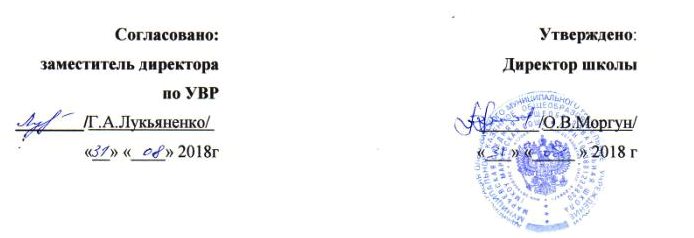 Рабочая программапо  географии 7 классана 2018-2019 учебный годСоставитель:учитель географии  вкк                                                                                      Белик Елена Александровна2018 годРабочая программа составлена на основе Федерального образовательного стандарта основного общего образования (2010 год) с изменениями и дополнениями; примерной образовательной программы основного общего образования; образовательной программы основного общего образования МКОУ Марьевской СОШ; учебного плана МКОУ Марьевской СОШ, федерального перечня учебников; положения о рабочей программе МКОУ Марьевской СОШ.Ориентирована на преподавание по учебнику  «География. Материки и океаны. В 2-х  ч. Учебник для 7 класса общеобразовательных учреждений / Е. М. Домогацких, Н. И. Алексеевский. – 5-е изд. – М.: ООО «Русское слово – учебник», 2012.Требования к уровню подготовки обучающихся:1. Знать (понимать): - географические особенности природы материков и океанов, их сходство и различия; - причины, обуславливающие разнообразие отдельных материков и океанов; - основные географические законы (зональность, ритмичность, высотная поясность); - связи между географическим положением, природными условиями и хозяйственными       особенностями отдельных стран и регионов; - причины возникновения геоэкологических проблем, а также меры по их смягчению и    предотвращению; - географию крупнейших народов Земли.2. Уметь: - давать характеристики материков и океанов; - характеризовать крупные природные регионы с использованием карт атласа; - приводить примеры адаптации человека к условиям окружающей среды, рационального    природопользования и др.; - определять географическое положение природных объектов.Содержание учебного предметаРаздел 1. Планета, на которой мы живем (22 час)Тема 1. Литосфера – подвижная твердь. (7 часов)Геологическое время. Эры и периоды в истории Земли. Возникновение материков и океанов. Строение земной коры. Теория литосферных плит. Процессы, происходящие в зоне контактов между литосферными плитами, и связанные с ними  формы рельефа. Платформы и равнины. Складчатые пояса и горы. Сейсмические и вулканические  пояса планеты. Основные понятия: геологическое время, геологические эры и периоды,океаническая и материковая земная кора, тектоника, литосферные плиты, дрейф материков, срединно-океанические хребты, рифты, глубоководный желоб, платформы, равнины, складчатые пояса, горы. Тема 2. Атмосфера  и климаты земли. (4 часа)Климатообразующие факторы: широтное положение, рельеф, влияние океана, система господствующих ветров, размеры материков. Понятие о континентальности климата.  Разнообразие климатов Земли. Климатические пояса. Карта климатических поясов. Виды воздушных масс.Основные понятия: климатообразующий фактор, пассаты, муссоны, западный и северо-восточный перенос, континентальность климата, тип климата, климатограмма, воздушная масса.Тема 3. Мировой океан – синяя бездна. (4 часа)Понятие о Мировом океане. Глубинные зоны Мирового океана. Виды морских течений. Глобальная циркуляция вод Мирового океана. Органический мир морей и океанов. Особенности природы отдельных океанов Земли.Основные понятия: море, волны, континентальный шельф, материковый склон, ложе океана, атоллы, цунами, ветровые и стоковые течения, планктон, нектон, бентос.Тема 4. Геосфера (2 часа)Понятие о географической оболочке. Материки и океаны, как крупные природные комплексы геосферы Земли. Закон географической зональности. Природные комплексы разных порядков. Понятие о высотной поясности. Природная зона.  Экваториальный лес, арктическая пустыня, тундра, тайга, смешанные и широколиственные леса, степь, саванна, тропическая пустыня, гилея.Основные понятия: природный комплекс, географическая оболочка, закон географической зональности, природная зона. Тема 5.Человек (5 часа)Древняя родина человека. Предполагаемые пути его расселения по материкам. Численность населения Земли. Человеческие расы, этносы. Политическая карта мира. География современных религий. Материальная и духовная культура как результат жизнедеятельности человека, его взаимодействия с окружающей средой. Хозяйственная деятельность человека и ее изменение на разных этапах развития человеческого общества. Взаимоотношения человека и природы и их изменения. Охрана природы. Всемирное природное наследие.Основные понятия: миграция, раса, этнос, религия, цивилизация, особо охраняемые природные территории, Всемирное наследие, страна, монархия, республика.Раздел 2. Материки планеты Земля (48 часов)Тема 1. Африка (9 часов)История открытия, изучения и освоения. Основные черты природы. Преобладание плоскогорий, Великий Африканский разлом. Полезные ископаемые: золото, алмазы, руды. Самый жаркий материк. Величайшая пустыня мира – Сахара. Оазисы. Озера тектонического происхождения: Виктория, Танганьика. Двойной набор природных зон. Саванны. Национальные парки Африки. Неравномерность размещения население, его быстрый рост. Регионы Африки: Арабский север, Африка к югу от Сахары. Особенности человеческой деятельности и изменение природы Африки под ее влиянием. Главные объекты природного и культурного наследия.Основные понятия: саванна,национальный парк, Восточно-Африканский разлом, Сахель, Магриб, экваториальная раса.Тема 2. Австралия (6 часов)История открытия, изучения и освоения. Основные черты природы. Самый маленький материк, самый засушливый материк, целиком расположенный в тропиках. Изолированность и уникальность природного мира материка. Население Австралии. Европейские мигранты. Неравномерность расселения. Особенности человеческой деятельности и изменение природы Австралии под ее влиянием. Австралийский Союз – страна-материк. Главные объекты природного и культурного наследия. Океания – островной регион. Влажный тропический климат и небогатый природный мир островов. Основные понятия: лакколит, эндемик, аборигены..Тема 3. Антарктида (2 часа)Самый изолированный и холодный материк планеты. История открытия, изучения и освоения. Покорение Южного полюса. Особенности географического положения, геологического строения рельефа, климата, внутренних вод. Основные черты природы материка: рельеф, скрытый подо льдом, отсутствие рек, «кухня погоды». Отсутствие постоянного населения.Основные понятия: стоковые ветры,магнитный полюс, полюс относительной недоступности, шельфовый ледник.Тема 4. Южная Америка (8 часов)История открытия, изучения и освоения. Основные черты природы. Население и регионы Южной Америки. Равнинный Восток и Горный Запад. Богатство рудными полезными ископаемыми. Самый влажный материк. Амазонка – самая полноводная река планеты. Реки – основные транспортные пути. Богатый и своеобразный растительный и животный мир материка. Смешение трех рас. Особенности человеческой деятельности и изменение природы Южной Америки под ее влиянием. Главные объекты природного и культурного наследия. Анды – регион богатой культуры, Галапагосские острова, Мачу – Пикчу.Основные понятия: сельва, пампа, метис, мулат, самбо, Вест-Индия, Латинская и Центральная  Америка.Тема 5. Северная Америка (8 часов)История открытия, изучения и освоения. Основные черты природы. Равнины на востоке и горы на западе.  Великие и Центральные равнины. Кордильеры – главный горный хребет. Аппалачи. Разнообразие типов климата, меридиональное простирание природных зон. Миссисипи, Великие Американские озера. Богатство растительного и животного мира. Население и регионы Северной Америки. Англо-Америка, мигранты. Особенности человеческой деятельности и изменение природы материка под ее влиянием. Главные объекты природного и культурного наследия: Ниагарский водопад, Йеллоустонский национальный парк, Большой каньон Колорадо.Основные понятия: прерии, каньон, торнадо, Англо-Америка.Тема 6. Евразия (11 часов)Самый большой материк. История изучения и освоения. Основные черты природы. Сложное геологическое строение. Самые высокие горы планеты и самая глубокая впадина суши. Богатство полезными ископаемыми. Все типы климатов Северного полушария. Разнообразие рек, крупнейшие реки Земли. Самые большие озера: Каспийское, Байкал. Население и регионы Евразии. Наиболее населенный материк. Сложный национальный состав, неравномерность размещения населения. Европа и Азия. Роль Европы в развитии человеческой цивилизации. Юго-Западная Азия – древнейший центр человеческой цивилизации. Южная Азия – самый населенный регион планеты. Особенности человеческой деятельности и изменение природы материка под ее влиянием. Главные объекты природного и культурного наследия.Раздел 3. Взаимоотношения природы и человека (4 часа)Взаимодействие человечества и природы в прошлом и настоящем. Влияние хозяйственной деятельности людей на литосферу, гидросферу, атмосферу, биосферу; меры по их охране. Центры происхождения культурных растений.Основные понятия: природные условия, стихийные природные явления, экологическая проблема.Персоналии: Н.Н. Вавилов, В.И. Вернадский.Практическая работа: 1. Выявление связей между компонентами природного комплекса (работа на местности).Тематическое планирование.ТЕМАТИЧЕСКОЕ ПЛАНИРОВАНИЕ 7 класс (70 часов)Календарно-тематическое планирование.№ п/пНазвание темыКол-во часов по рабочей программеИтоговые практические работы1Литосфера – подвижная твердь72Атмосфера и климаты земли43Гидросфера. Мировой океан - синяя бездна44Географическая оболочка25Человек разумный56Африка927Австралия68Антарктида29Южная Америка8310Северная Америка8211Евразия11312Земля – наш дом415ВСЕГО70 10№  п/пТема урокаКоличество часовТип урокаПланируемые результаты (в соответствии с ФГОС)Планируемые результаты (в соответствии с ФГОС)Планируемые результаты (в соответствии с ФГОС)Планируемые результаты (в соответствии с ФГОС)Планируемые результаты (в соответствии с ФГОС)Планируемые результаты (в соответствии с ФГОС)Дата проведения план/фактДата проведения план/фактДата проведения план/фактДата проведения план/факт№  п/пТема урокаКоличество часовТип урокаЛичностныеЛичностныепредметныепредметныеметапредметныеметапредметныеДата проведения план/фактДата проведения план/фактДата проведения план/фактДата проведения план/фактЛитосфера — подвижная твердь (6часов)Литосфера — подвижная твердь (6часов)Литосфера — подвижная твердь (6часов)Литосфера — подвижная твердь (6часов)Литосфера — подвижная твердь (6часов)Литосфера — подвижная твердь (6часов)Литосфера — подвижная твердь (6часов)Литосфера — подвижная твердь (6часов)Литосфера — подвижная твердь (6часов)Литосфера — подвижная твердь (6часов)Литосфера — подвижная твердь (6часов)Литосфера — подвижная твердь (6часов)Литосфера — подвижная твердь (6часов)Литосфера — подвижная твердь (6часов)1Суша в океане1Урок изучения нового материалаДелать предположение, оценивать свои знанияДелать предположение, оценивать свои знанияДавать определение понятиям: материк, часть света, классифицировать острова по происхождениюДавать определение понятиям: материк, часть света, классифицировать острова по происхождениюРаботать с источниками информации, особенно с разнообразными тематическими картами; организовывать информацию;сравнивать, устанавливать причинно-следственные связи, анализировать и синтезировать информацию.Работать с источниками информации, особенно с разнообразными тематическими картами; организовывать информацию;сравнивать, устанавливать причинно-следственные связи, анализировать и синтезировать информацию.2Геологическое время1Урок изучения нового материалаОсознать ценности   геологических  знания как важнейшего компонента научной картины мираОсознать ценности   геологических  знания как важнейшего компонента научной картины мираНазывать: отличия Земли от других планет. Давать определение понятиям: геология, горная порода. Классифицировать виды горных пород. Определять горные породы по происхождениюНазывать: отличия Земли от других планет. Давать определение понятиям: геология, горная порода. Классифицировать виды горных пород. Определять горные породы по происхождениюРаботать с источниками информации, особенно с разнообразными тематическими картами; организовывать информацию;сравнивать, устанавливать причинно-следственные связи, анализировать и синтезировать информацию.Работать с источниками информации, особенно с разнообразными тематическими картами; организовывать информацию;сравнивать, устанавливать причинно-следственные связи, анализировать и синтезировать информацию.3Строение земной коры1Урок формирования умений и навыковОпределять  отличия разных типов земной коры  Определять  отличия разных типов земной коры  Расскажут об  образовании современных материков.Проанализируют  гипотезу дрейфа материков и приведут примеры фактов, подтверждающих её Расскажут об  образовании современных материков.Проанализируют  гипотезу дрейфа материков и приведут примеры фактов, подтверждающих её Работать с источниками информации, особенно с разнообразными тематическими картами; организовывать информацию;сравнивать, устанавливать причинно-следственные связи, анализировать и синтезировать информацию.Работать с источниками информации, особенно с разнообразными тематическими картами; организовывать информацию;сравнивать, устанавливать причинно-следственные связи, анализировать и синтезировать информацию.4Литосферные плиты и современный рельеф1Урок формирования умений и навыковОпределят в каких видах движения участвуют литосферные плиты.Определят в каких видах движения участвуют литосферные плиты.Выявят  следствие движения литосферных плит.Установят соответствие форм рельефа разным участкам литосферныхплит.Спрогнозируют как движение литосферных плит влияет на жизнь людей.Выявят  следствие движения литосферных плит.Установят соответствие форм рельефа разным участкам литосферныхплит.Спрогнозируют как движение литосферных плит влияет на жизнь людей.Работать с источниками информации, особенно с разнообразными тематическими картами; организовывать информацию;сравнивать, устанавливать причинно-следственные связи, анализировать и синтезировать информацию.Работать с источниками информации, особенно с разнообразными тематическими картами; организовывать информацию;сравнивать, устанавливать причинно-следственные связи, анализировать и синтезировать информацию.5Платформы и равнины. 1Урок формирования умений и навыковУзнать,  когда возникли платформыУзнать,  когда возникли платформыДадут определение понятию:  тектоника.Определят какую карту называют тектонической.Выскажут предположение, что такое материковая платформа.Определят по картам возраст возникновения платформ.Найдут соответствие  форм рельефа приуроченных к материковым платформам.Дадут определение понятию:  тектоника.Определят какую карту называют тектонической.Выскажут предположение, что такое материковая платформа.Определят по картам возраст возникновения платформ.Найдут соответствие  форм рельефа приуроченных к материковым платформам.Работать с источниками информации, особенно с разнообразными тематическими картами; организовывать информацию;сравнивать, устанавливать причинно-следственные связи, анализировать и синтезировать информацию.Работать с источниками информации, особенно с разнообразными тематическими картами; организовывать информацию;сравнивать, устанавливать причинно-следственные связи, анализировать и синтезировать информацию.6Складчатые пояса и горы1Урок формирования умений и навыковОпределить влияние положения  складчатых поясов на образование горОпределить влияние положения  складчатых поясов на образование горДадут определение понятиям: горы,  складчатая область. Определят какие формы рельефа приурочены к складчатым областям.Классифицируют  виды гор.Дадут определение понятиям: горы,  складчатая область. Определят какие формы рельефа приурочены к складчатым областям.Классифицируют  виды гор.Работать с источниками информации, особенно с разнообразными тематическими картами; организовывать информацию;сравнивать, устанавливать причинно-следственные связи, анализировать и синтезировать информацию.Работать с источниками информации, особенно с разнообразными тематическими картами; организовывать информацию;сравнивать, устанавливать причинно-следственные связи, анализировать и синтезировать информацию.7Обобщающий урок по теме «Литосфера»1Атмосфера и климаты Земли (4 часа)Атмосфера и климаты Земли (4 часа)Атмосфера и климаты Земли (4 часа)Атмосфера и климаты Земли (4 часа)Атмосфера и климаты Земли (4 часа)Атмосфера и климаты Земли (4 часа)Атмосфера и климаты Земли (4 часа)Атмосфера и климаты Земли (4 часа)Атмосфера и климаты Земли (4 часа)Атмосфера и климаты Земли (4 часа)Атмосфера и климаты Земли (4 часа)Атмосфера и климаты Земли (4 часа)Атмосфера и климаты Земли (4 часа)Атмосфера и климаты Земли (4 часа)8Пояса планеты1Урок изучения нового материалаУзнать, какие пояса есть на планете и как расположеныУзнать, какие пояса есть на планете и как расположеныДадут определение понятиям: пояса освещённости, пояса увлажнения, пояса атмосферного давления.Выявят закономерности распределения поясов освещенности, увлажнения и атмосферного давления  по поверхности ЗемлиДадут определение понятиям: пояса освещённости, пояса увлажнения, пояса атмосферного давления.Выявят закономерности распределения поясов освещенности, увлажнения и атмосферного давления  по поверхности ЗемлиРаботать с источниками информации, особенно с разнообразными тематическими картами; организовывать информацию;сравнивать, устанавливать причинно-следственные связи, анализировать и синтезировать информацию.Работать с источниками информации, особенно с разнообразными тематическими картами; организовывать информацию;сравнивать, устанавливать причинно-следственные связи, анализировать и синтезировать информацию.9Воздушные массы и климатические пояса. 1Урок формирования умений и навыковУзнать, какие воздушные массы и климатические пояса естьна ЗемлеУзнать, какие воздушные массы и климатические пояса естьна ЗемлеДадут определение понятиям  воздушная масса, климатический пояс,  климатограммаОпределят типы воздушных масс и их характерные особенности распределении климатических поясов и об их отличительных чертах.Выявят какие климатические параметры определяются по климатограмме.Дадут определение понятиям  воздушная масса, климатический пояс,  климатограммаОпределят типы воздушных масс и их характерные особенности распределении климатических поясов и об их отличительных чертах.Выявят какие климатические параметры определяются по климатограмме.Работать с источниками информации, особенно с разнообразными тематическими картами; организовывать информацию;сравнивать, устанавливать причинно-следственные связи, анализировать и синтезировать информацию.Работать с источниками информации, особенно с разнообразными тематическими картами; организовывать информацию;сравнивать, устанавливать причинно-следственные связи, анализировать и синтезировать информацию.10Климатообразующие факторы. 1Урок формирования умений и навыковИспользовать  знания о климатообразующих факторах в деятельности человекаИспользовать  знания о климатообразующих факторах в деятельности человекаДадут определение понятиям:  климат, климатообразующие факторы.Охарактеризуюют каждый из климатообразующих факторов. Определят тип климата по климатограммамДадут определение понятиям:  климат, климатообразующие факторы.Охарактеризуюют каждый из климатообразующих факторов. Определят тип климата по климатограммамРаботать с источниками информации, особенно с разнообразными тематическими картами; организовывать информацию;сравнивать, устанавливать причинно-следственные связи, анализировать и синтезировать информацию.Работать с источниками информации, особенно с разнообразными тематическими картами; организовывать информацию;сравнивать, устанавливать причинно-следственные связи, анализировать и синтезировать информацию.11Итоговый урок по теме «Атмосфера и климаты Земли»1Урок-путешествие (повторение и обобщение) Проверить  ЗУН по теме Проверить  ЗУН по темеВыяснить, что усвоено  по теме и что ещё нужно повторить.Выяснить, что усвоено  по теме и что ещё нужно повторить.Самостоятельное создание способов решения проблем творческого и поискового характера  Самостоятельное создание способов решения проблем творческого и поискового характера  Гидросфера. Мировой океан  - синяя бездна 4 часаГидросфера. Мировой океан  - синяя бездна 4 часаГидросфера. Мировой океан  - синяя бездна 4 часаГидросфера. Мировой океан  - синяя бездна 4 часаГидросфера. Мировой океан  - синяя бездна 4 часаГидросфера. Мировой океан  - синяя бездна 4 часаГидросфера. Мировой океан  - синяя бездна 4 часаГидросфера. Мировой океан  - синяя бездна 4 часаГидросфера. Мировой океан  - синяя бездна 4 часаГидросфера. Мировой океан  - синяя бездна 4 часаГидросфера. Мировой океан  - синяя бездна 4 часаГидросфера. Мировой океан  - синяя бездна 4 часаГидросфера. Мировой океан  - синяя бездна 4 часаГидросфера. Мировой океан  - синяя бездна 4 часа12Мировой океан и его части1Урок изучения нового материалаИметь представление о   Мировом океане и его частяхИметь представление о   Мировом океане и его частяхНазовут рекорды Мирового океана.Перечислят и покажут на карте крупнейшие части Мирового океана.Выявят закономерность  распределения глубин в Мировом океане.Назовут рекорды Мирового океана.Перечислят и покажут на карте крупнейшие части Мирового океана.Выявят закономерность  распределения глубин в Мировом океане.Работать с источниками информации, особенно с разнообразными тематическими картами; организовывать информацию;сравнивать, устанавливать причинно-следственные связи, анализировать и синтезировать информацию.Работать с источниками информации, особенно с разнообразными тематическими картами; организовывать информацию;сравнивать, устанавливать причинно-следственные связи, анализировать и синтезировать информацию.13Движение вод Мирового океана1Урок формирования умений и навыковИметь представление  о движение вод Мирового океана. Закрепление знаний.Иметь представление  о движение вод Мирового океана. Закрепление знаний.Дадут определение понятиям  волна, океаническое течение.Классифицируют виды волн, виды течений.Определят  причины движения вод в океане.Покажут на карте теплые и холодные теченияДадут определение понятиям  волна, океаническое течение.Классифицируют виды волн, виды течений.Определят  причины движения вод в океане.Покажут на карте теплые и холодные теченияРаботать с источниками информации, особенно с разнообразными тематическими картами; организовывать информацию;сравнивать, устанавливать причинно-следственные связи, анализировать и синтезировать информацию.Работать с источниками информации, особенно с разнообразными тематическими картами; организовывать информацию;сравнивать, устанавливать причинно-следственные связи, анализировать и синтезировать информацию.14Жизнь в океане1Урок формирования умений и навыковУзнать  об органическом мире океановУзнать  об органическом мире океановРасскажут, почему океан называют «колыбелью жизни».Классифицируют организмы, обитающие в Мировомокеане.Сделают вывод об особенностях распространения живых организмов в Мировом океане, овлиянии Мирового океана на природу ЗемлиРасскажут, почему океан называют «колыбелью жизни».Классифицируют организмы, обитающие в Мировомокеане.Сделают вывод об особенностях распространения живых организмов в Мировом океане, овлиянии Мирового океана на природу ЗемлиРаботать с источниками информации, особенно с разнообразными тематическими картами; организовывать информацию;сравнивать, устанавливать причинно-следственные связи, анализировать и синтезировать информацию.Работать с источниками информации, особенно с разнообразными тематическими картами; организовывать информацию;сравнивать, устанавливать причинно-следственные связи, анализировать и синтезировать информацию.15Особенности отдельных океанов. 1Урок формирования умений и навыковУзнать об особенностях отдельных океановУзнать об особенностях отдельных океановназывать и показывать океаны, моря, заливы, проливы, течения, ресурсы океана и их использование, меры по охране вод океана, приводить примеры антропогенных изменений природы океана в результате хозяйственной деятельности человека, примеры взаимодействия с атмосферой и сушей; объяснять роль океана в жизни Земли, свойства вод, образование течений, различия свойств водных масс океана, различия в природе отдельных частей Мирового океана.называть и показывать океаны, моря, заливы, проливы, течения, ресурсы океана и их использование, меры по охране вод океана, приводить примеры антропогенных изменений природы океана в результате хозяйственной деятельности человека, примеры взаимодействия с атмосферой и сушей; объяснять роль океана в жизни Земли, свойства вод, образование течений, различия свойств водных масс океана, различия в природе отдельных частей Мирового океана.Работать с источниками информации, особенно с разнообразными тематическими картами; организовывать информацию;сравнивать, устанавливать причинно-следственные связи, анализировать и синтезировать информацию.Работать с источниками информации, особенно с разнообразными тематическими картами; организовывать информацию;сравнивать, устанавливать причинно-следственные связи, анализировать и синтезировать информацию.Географическая оболочка 2 часаГеографическая оболочка 2 часаГеографическая оболочка 2 часаГеографическая оболочка 2 часаГеографическая оболочка 2 часаГеографическая оболочка 2 часаГеографическая оболочка 2 часаГеографическая оболочка 2 часаГеографическая оболочка 2 часаГеографическая оболочка 2 часаГеографическая оболочка 2 часаГеографическая оболочка 2 часаГеографическая оболочка 2 часаГеографическая оболочка 2 часа16Географическая оболочка1Урок изучения нового материалаУзнать, что такое  географическая оболочка Узнать, что такое  географическая оболочка Давать определение понятиям: ландшафт, географическая оболочка.Выявлять виды природных комплексов.Делать вывод о границах географической оболочки, о взаимосвязях компонентов природы.выявлять свойства характерные для географической оболочки.Давать определение понятиям: ландшафт, географическая оболочка.Выявлять виды природных комплексов.Делать вывод о границах географической оболочки, о взаимосвязях компонентов природы.выявлять свойства характерные для географической оболочки.Работать с источниками информации, особенно с разнообразными тематическими картами; организовывать информацию;сравнивать, устанавливать причинно-следственные связи, анализировать и синтезировать информацию.Работать с источниками информации, особенно с разнообразными тематическими картами; организовывать информацию;сравнивать, устанавливать причинно-следственные связи, анализировать и синтезировать информацию.17Зональность географической оболочки. 1Урок формирования умений и навыковУзнать, что такое зональность географической оболочкиУзнать, что такое зональность географической оболочкиДавать определение закону географической зональности,знать закономерности развития географической оболочки,  чередовании природных зон, рассказывать об особенностях природных зон различных географических поясов.Давать определение закону географической зональности,знать закономерности развития географической оболочки,  чередовании природных зон, рассказывать об особенностях природных зон различных географических поясов.Работать с источниками информации, особенно с разнообразными тематическими картами; организовывать информацию;сравнивать, устанавливать причинно-следственные связи, анализировать и синтезировать информацию.Работать с источниками информации, особенно с разнообразными тематическими картами; организовывать информацию;сравнивать, устанавливать причинно-следственные связи, анализировать и синтезировать информацию.Человек хозяин планеты 5 часовЧеловек хозяин планеты 5 часовЧеловек хозяин планеты 5 часовЧеловек хозяин планеты 5 часовЧеловек хозяин планеты 5 часовЧеловек хозяин планеты 5 часовЧеловек хозяин планеты 5 часовЧеловек хозяин планеты 5 часовЧеловек хозяин планеты 5 часовЧеловек хозяин планеты 5 часовЧеловек хозяин планеты 5 часовЧеловек хозяин планеты 5 часовЧеловек хозяин планеты 5 часовЧеловек хозяин планеты 5 часов18Освоение Земли человеком.1Урок изучения нового материалаВладеть знаниями об освоении Земли человекомВладеть знаниями об освоении Земли человекомНазывать и показывать родину человечества.Рассказывать о том, как человек заселял Землю.Объяснять, что послужило предпосылками расселения человека по планете, что такое хозяйственная деятельность, чем отличается присваивающее хозяйство от производящего.Называть и показывать родину человечества.Рассказывать о том, как человек заселял Землю.Объяснять, что послужило предпосылками расселения человека по планете, что такое хозяйственная деятельность, чем отличается присваивающее хозяйство от производящего.Работать с источниками информации, особенно с разнообразными тематическими картами; организовывать информацию;сравнивать, устанавливать причинно-следственные связи, анализировать и синтезировать информацию.Работать с источниками информации, особенно с разнообразными тематическими картами; организовывать информацию;сравнивать, устанавливать причинно-следственные связи, анализировать и синтезировать информацию.19Охрана природы1Урок формирования умений и навыковИметь представление об особо охраняемых территорияхИметь представление об особо охраняемых территорияхДавать определение понятию: особо охраняемые территории; классифицировать виды особоохраняемых территорий; объяснять, почему необходимо охранять природу; классифицировать различные виды особо охраняемых природных территорий.Выделять объекты природы, относящиеся к Всемирному человеческому наследию.Давать определение понятию: особо охраняемые территории; классифицировать виды особоохраняемых территорий; объяснять, почему необходимо охранять природу; классифицировать различные виды особо охраняемых природных территорий.Выделять объекты природы, относящиеся к Всемирному человеческому наследию.Работать с источниками информации, особенно с разнообразными тематическими картами; организовывать информацию;сравнивать, устанавливать причинно-следственные связи, анализировать и синтезировать информацию.Работать с источниками информации, особенно с разнообразными тематическими картами; организовывать информацию;сравнивать, устанавливать причинно-следственные связи, анализировать и синтезировать информацию.20Население Земли. 1Урок формирования умений и навыковУзнать    о населении Земли: численность, народы, расыУзнать    о населении Земли: численность, народы, расыДавать определение понятию: раса; выявлять отличительные черты человеческих рас друг от друга.Давать определение понятию: народ; выявлять, сколько народов на Земле, делать вывод: какие религии называют мировыми. Сколько человек живёт на Земле.Определять, когда начался быстрый рост численности населения, делать вывод об особенности размещения населения.Давать определение понятию: раса; выявлять отличительные черты человеческих рас друг от друга.Давать определение понятию: народ; выявлять, сколько народов на Земле, делать вывод: какие религии называют мировыми. Сколько человек живёт на Земле.Определять, когда начался быстрый рост численности населения, делать вывод об особенности размещения населения.Работать с источниками информации, особенно с разнообразными тематическими картами; организовывать информацию;сравнивать, устанавливать причинно-следственные связи, анализировать и синтезировать информацию.Работать с источниками информации, особенно с разнообразными тематическими картами; организовывать информацию;сравнивать, устанавливать причинно-следственные связи, анализировать и синтезировать информацию.21Страны мира1Урок формирования умений и навыковВладеть знаниями о странах мираВладеть знаниями о странах мираДавать определение понятиям: политическая карта мира,  страна; определять сколько стран в мире, на каком материке нет ни одного государства, объяснять почему политическая карта постоянно изменяется.Давать определение понятиям: политическая карта мира,  страна; определять сколько стран в мире, на каком материке нет ни одного государства, объяснять почему политическая карта постоянно изменяется.Работать с источниками информации, особенно с разнообразными тематическими картами; организовывать информацию;сравнивать, устанавливать причинно-следственные связи, анализировать и синтезировать информацию.Работать с источниками информации, особенно с разнообразными тематическими картами; организовывать информацию;сравнивать, устанавливать причинно-следственные связи, анализировать и синтезировать информацию.22Итоговый урок  по теме Человек-хозяин планеты»1Урок повторения и обобщения Проверить  ЗУН по теме Проверить  ЗУН по темеВыяснить, что усвоено  по теме и что ещё нужно повторить.Выяснить, что усвоено  по теме и что ещё нужно повторить.Самостоятельное создание способов решения проблем творческого и поискового характера  Самостоятельное создание способов решения проблем творческого и поискового характера  МАТЕРИКИ ПЛАНЕТЫ ЗЕМЛЯ.МАТЕРИКИ ПЛАНЕТЫ ЗЕМЛЯ.МАТЕРИКИ ПЛАНЕТЫ ЗЕМЛЯ.МАТЕРИКИ ПЛАНЕТЫ ЗЕМЛЯ.МАТЕРИКИ ПЛАНЕТЫ ЗЕМЛЯ.МАТЕРИКИ ПЛАНЕТЫ ЗЕМЛЯ.МАТЕРИКИ ПЛАНЕТЫ ЗЕМЛЯ.МАТЕРИКИ ПЛАНЕТЫ ЗЕМЛЯ.МАТЕРИКИ ПЛАНЕТЫ ЗЕМЛЯ.МАТЕРИКИ ПЛАНЕТЫ ЗЕМЛЯ.МАТЕРИКИ ПЛАНЕТЫ ЗЕМЛЯ.МАТЕРИКИ ПЛАНЕТЫ ЗЕМЛЯ.МАТЕРИКИ ПЛАНЕТЫ ЗЕМЛЯ.МАТЕРИКИ ПЛАНЕТЫ ЗЕМЛЯ.Африка- материк коротких теней (9 часов)Африка- материк коротких теней (9 часов)Африка- материк коротких теней (9 часов)Африка- материк коротких теней (9 часов)Африка- материк коротких теней (9 часов)Африка- материк коротких теней (9 часов)Африка- материк коротких теней (9 часов)Африка- материк коротких теней (9 часов)Африка- материк коротких теней (9 часов)Африка- материк коротких теней (9 часов)Африка- материк коротких теней (9 часов)Африка- материк коротких теней (9 часов)Африка- материк коротких теней (9 часов)Африка- материк коротких теней (9 часов)23Географическое положение и история исследования Африки. П/р: Определение координат крайних точек материка, его протяженности с севера на юг в градусной мере и километрах.1Урок изучения нового материалаОвладеть знаниями об истории и физико - географическом положении материкаОвладеть знаниями об истории и физико - географическом положении материкаДавать определение понятию: физико-географическое положение материка.Определять в чём состоят особенности физико-географического положения Африки.Рассказывать о путешественниках и исследователях Африки. Определять координаты крайних точек АфрикиДавать определение понятию: физико-географическое положение материка.Определять в чём состоят особенности физико-географического положения Африки.Рассказывать о путешественниках и исследователях Африки. Определять координаты крайних точек АфрикиРаботать с источниками информации, особенно с разнообразными тематическими картами; организовывать информацию;сравнивать, устанавливать причинно-следственные связи, анализировать и синтезировать информацию.Работать с источниками информации, особенно с разнообразными тематическими картами; организовывать информацию;сравнивать, устанавливать причинно-следственные связи, анализировать и синтезировать информацию.24Геологическое строение и рельеф Африки1Урок формирования умений и навыковУзнать,  о геологической истории материкаУзнать,  о геологической истории материкаЗнать геологическую историю Африки.Объяснять основные черты  современного рельефа материка на основе связи с историей формирования  и строением земной коры; показывать на физической карте основные формы рельефа АфрикиОбъяснять  размещение полезных ископаемых на материке.Знать геологическую историю Африки.Объяснять основные черты  современного рельефа материка на основе связи с историей формирования  и строением земной коры; показывать на физической карте основные формы рельефа АфрикиОбъяснять  размещение полезных ископаемых на материке.Работать с источниками информации, особенно с разнообразными тематическими картами; выявлять причинно-следственные связи, определять критерии для сравнения фактов, явлений,работать с текстом: составлять логические цепочки, таблицы, схемы,Работать с источниками информации, особенно с разнообразными тематическими картами; выявлять причинно-следственные связи, определять критерии для сравнения фактов, явлений,работать с текстом: составлять логические цепочки, таблицы, схемы,25Климат Африки П/р. Сравнительная характеристика тропического и субэкваториального пояса северной части Африки.1Урок формирования умений и навыковУзнать, какие факторы влияют на климат АфрикиУзнать, какие факторы влияют на климат АфрикиОбъяснять, какие факторы влияют на формирование климата Африки, какие типы климатов характерны для континента, в чём состоит особенность чередования климатических поясов и областейна материке.Выявлять  климатические особенности отдельных территорий Африки. Определять по климатической карте температурные особенности, условия увлажнения, климатические пояса.Объяснять, какие факторы влияют на формирование климата Африки, какие типы климатов характерны для континента, в чём состоит особенность чередования климатических поясов и областейна материке.Выявлять  климатические особенности отдельных территорий Африки. Определять по климатической карте температурные особенности, условия увлажнения, климатические пояса.Работать с источниками информации, особенно с разнообразными тематическими картами; выявлять причинно-следственные связи, определять критерии для сравнения фактов, явлений,работать с текстом: составлять логические цепочки, таблицы, схемы.Работать с источниками информации, особенно с разнообразными тематическими картами; выявлять причинно-следственные связи, определять критерии для сравнения фактов, явлений,работать с текстом: составлять логические цепочки, таблицы, схемы.26Гидрография Африки.1Урок формирования умений и навыковИметь представление о том, как связаны между собой  гидрография и климатИметь представление о том, как связаны между собой  гидрография и климатВыявлять общие черты внутренних вод Африки и наиболее крупные реки и озера материка, показывать их на картеОбъяснять влияние внутренних вод на жизнь человека.Выявлять общие черты внутренних вод Африки и наиболее крупные реки и озера материка, показывать их на картеОбъяснять влияние внутренних вод на жизнь человека.Работать с источниками информации, особенно с разнообразными тематическими картами; выявлять причинно-следственные связи, определять критерии для сравнения фактов, явлений,работать с текстом: составлять логические цепочки, таблицы, схемы.Работать с источниками информации, особенно с разнообразными тематическими картами; выявлять причинно-следственные связи, определять критерии для сравнения фактов, явлений,работать с текстом: составлять логические цепочки, таблицы, схемы.27Разнообразие природы Африки 1Урок формирования умений и навыковУзнать о том,  в чем состоит разнообразие природыУзнать о том,  в чем состоит разнообразие природыДавать определение понятиям: Влажные экваториальные леса, саванна, тропические пустыни, оазис Показывать природные зоны на карте. Выявлять характерные черты и факторы образования природных зон. Описывать природные зоны по картам и типовому плану, устанавливать взаимосвязи между компонентами природы.Рассказывать о характерных представителях животного и растительного мираАфрики.Давать определение понятиям: Влажные экваториальные леса, саванна, тропические пустыни, оазис Показывать природные зоны на карте. Выявлять характерные черты и факторы образования природных зон. Описывать природные зоны по картам и типовому плану, устанавливать взаимосвязи между компонентами природы.Рассказывать о характерных представителях животного и растительного мираАфрики.Работать с источниками информации, особенно с разнообразными тематическими картами; выявлять причинно-следственные связи, определять критерии для сравнения фактов, явлений,работать с текстом: составлять логические цепочки, таблицы, схемы.Работать с источниками информации, особенно с разнообразными тематическими картами; выявлять причинно-следственные связи, определять критерии для сравнения фактов, явлений,работать с текстом: составлять логические цепочки, таблицы, схемы.28Население Африки.1Урок формирования умений и навыковУзнать о расах, народах и традициях населения Африки.Узнать о расах, народах и традициях населения Африки.Устанавливать, представители каких рас населяют Африку.Определять по картам, какие народы проживают на континенте.Рассказывать о традициях народов Африки.Устанавливать, представители каких рас населяют Африку.Определять по картам, какие народы проживают на континенте.Рассказывать о традициях народов Африки.Работать с источниками информации, особенно с разнообразными тематическими картами; выявлять причинно-следственные связи, определять критерии для сравнения фактов, явлений,работать с текстом: составлять логические цепочки, таблицы, схемы.Работать с источниками информации, особенно с разнообразными тематическими картами; выявлять причинно-следственные связи, определять критерии для сравнения фактов, явлений,работать с текстом: составлять логические цепочки, таблицы, схемы.29Регионы Африки: Северная и Западная Африка1Урок формирования умений и навыковУзнать о регионах Африки и их разнообразии. Самостоятельная работаУзнать о регионах Африки и их разнообразии. Самостоятельная работаДавать определение понятию: природный регион.Определять по картам и показывать какие регионы входят в состав Африки.Объяснять отличительные черты Северной и Западной Африки.Давать определение понятию: природный регион.Определять по картам и показывать какие регионы входят в состав Африки.Объяснять отличительные черты Северной и Западной Африки.Работать с источниками информации, особенно с разнообразными тематическими картами; выявлять причинно-следственные связи, определять критерии для сравнения фактов, явлений,работать с текстом: составлять логические цепочки, таблицы, схемы.Работать с источниками информации, особенно с разнообразными тематическими картами; выявлять причинно-следственные связи, определять критерии для сравнения фактов, явлений,работать с текстом: составлять логические цепочки, таблицы, схемы.30Регионы Африки: Центральная, Восточная и Южная 1Урок формирования умений и навыковУзнать о регионах Африки и их разнообразии.Узнать о регионах Африки и их разнообразии.Давать определение понятию: природный регион Рассказывать об особенностях стран Центральной, Восточной и Южной Африки.Определять по карте  какие народы населяют регионы континента.Давать определение понятию: природный регион Рассказывать об особенностях стран Центральной, Восточной и Южной Африки.Определять по карте  какие народы населяют регионы континента.Работать с источниками информации, особенно с разнообразными тематическими картами; выявлять причинно-следственные связи, определять критерии для сравнения фактов, явлений,работать с текстом: составлять логические цепочки, таблицы, схемы.Работать с источниками информации, особенно с разнообразными тематическими картами; выявлять причинно-следственные связи, определять критерии для сравнения фактов, явлений,работать с текстом: составлять логические цепочки, таблицы, схемы.31Обобщение знаний по теме «Африка»1Уроки проверки, контроля и коррекции Самостоятельная работа Самостоятельная работаОбъяснять: географические особенности природы материка в целом и отдельных его регионов;географические особенности отдельных стран;следствия выдающихся географических открытий и путешествий.определять: географические объекты и явления по их существенным признакам, существенные признаки объектов и явлений;местоположение отдельных территорий по их существенным признакам. Объяснять: географические особенности природы материка в целом и отдельных его регионов;географические особенности отдельных стран;следствия выдающихся географических открытий и путешествий.определять: географические объекты и явления по их существенным признакам, существенные признаки объектов и явлений;местоположение отдельных территорий по их существенным признакам. Работать с источниками информации, особенно с разнообразными тематическими картами; выявлять причинно-следственные связи, определять критерии для сравнения фактов, явлений,работать с текстом: составлять логические цепочки, таблицы, схемы.Работать с источниками информации, особенно с разнообразными тематическими картами; выявлять причинно-следственные связи, определять критерии для сравнения фактов, явлений,работать с текстом: составлять логические цепочки, таблицы, схемы.Австралия – маленький великан 6 часовАвстралия – маленький великан 6 часовАвстралия – маленький великан 6 часовАвстралия – маленький великан 6 часовАвстралия – маленький великан 6 часовАвстралия – маленький великан 6 часовАвстралия – маленький великан 6 часовАвстралия – маленький великан 6 часовАвстралия – маленький великан 6 часовАвстралия – маленький великан 6 часовАвстралия – маленький великан 6 часовАвстралия – маленький великан 6 часовАвстралия – маленький великан 6 часовАвстралия – маленький великан 6 часов32Географическое положение. История исследования.1Урок изучения нового материала Узнать о географическом положении и истории открытия материка Австралия Узнать о географическом положении и истории открытия материка АвстралияОпределять по картам географическое положение Австралии.Объяснять, что в переводе на русский язык означает слово «Австралия».Рассказывать кто является первооткрывателем материка. Объяснять почему в Австралии государственным языком является английский.Определять по картам географическое положение Австралии.Объяснять, что в переводе на русский язык означает слово «Австралия».Рассказывать кто является первооткрывателем материка. Объяснять почему в Австралии государственным языком является английский.Работать с источниками информации, особенно с разнообразными тематическими картами; выявлять причинно-следственные связи, определять критерии для сравнения фактов, явлений,работать с текстом: составлять логические цепочки, таблицы, схемы.Работать с источниками информации, особенно с разнообразными тематическими картами; выявлять причинно-следственные связи, определять критерии для сравнения фактов, явлений,работать с текстом: составлять логические цепочки, таблицы, схемы.33Компоненты природы Австралии1Урок формирования умений и навыковУзнать о геологическом строении и рельефе материка  Узнать о геологическом строении и рельефе материка  Определять по карте геологическое строение и особенности рельефа материка.Объяснять особенности формирования климата Австралии, Находить взаимосвязи гидрографической сети материка и его климатом.Определять по карте геологическое строение и особенности рельефа материка.Объяснять особенности формирования климата Австралии, Находить взаимосвязи гидрографической сети материка и его климатом.Работать с источниками информации, особенно с разнообразными тематическими картами; выявлять причинно-следственные связи, определять критерии для сравнения фактов, явлений,работать с текстом: составлять логические цепочки, таблицы, схемы.Работать с источниками информации, особенно с разнообразными тематическими картами; выявлять причинно-следственные связи, определять критерии для сравнения фактов, явлений,работать с текстом: составлять логические цепочки, таблицы, схемы.34Особенности природы Австралии1Урок формирования умений и навыковУзнать о разнообразии природы.   Узнать о разнообразии природы.   Объяснять разнообразие и своеобразие растительного и животного мира континента, каких представителей живого мира называют эндемиками.Объяснять разнообразие и своеобразие растительного и животного мира континента, каких представителей живого мира называют эндемиками.Работать с источниками информации, особенно с разнообразными тематическими картами; выявлять причинно-следственные связи, определять критерии для сравнения фактов, явлений,работать с текстом: составлять логические цепочки, таблицы, схемы.Работать с источниками информации, особенно с разнообразными тематическими картами; выявлять причинно-следственные связи, определять критерии для сравнения фактов, явлений,работать с текстом: составлять логические цепочки, таблицы, схемы.35Австралийский Союз1Урок формирования умений и навыковОвладеть знаниями об особенностях формирования государства и населении материкаОвладеть знаниями об особенностях формирования государства и населении материкаОбъяснять, почему на флаге Австралии изображён флаг Великобритании.Рассказывать о формировании австралийского государства, кто такие аборигены.Выявлять особенности расселения на территории Австралии.Объяснять почему столица государства – Канберра – равноудалена от Сиднея и Мельбурна.Делать выводы о взаимодействии человека и природы на континенте.Объяснять, почему на флаге Австралии изображён флаг Великобритании.Рассказывать о формировании австралийского государства, кто такие аборигены.Выявлять особенности расселения на территории Австралии.Объяснять почему столица государства – Канберра – равноудалена от Сиднея и Мельбурна.Делать выводы о взаимодействии человека и природы на континенте.Работать с источниками информации, особенно с разнообразными тематическими картами; выявлять причинно-следственные связи, определять критерии для сравнения фактов, явлений,работать с текстом: составлять логические цепочки, таблицы, схемы.Работать с источниками информации, особенно с разнообразными тематическими картами; выявлять причинно-следственные связи, определять критерии для сравнения фактов, явлений,работать с текстом: составлять логические цепочки, таблицы, схемы.36Океания1Урок формирования умений и навыковОвладеть знаниями о роли Океании  в жизни планеты.Овладеть знаниями о роли Океании  в жизни планеты.Кто считается первооткрывателем Океании.Определять по карте какие острова и архипелаги входят в состав Океании.3. О своеобразии природы региона.4. О народах, населяющих островной мир.5. Как связаны Океания и Тур Хейердал.Кто считается первооткрывателем Океании.Определять по карте какие острова и архипелаги входят в состав Океании.3. О своеобразии природы региона.4. О народах, населяющих островной мир.5. Как связаны Океания и Тур Хейердал.Работать с источниками информации, особенно с разнообразными тематическими картами; выявлять причинно-следственные связи, определять критерии для сравнения фактов, явлений,работать с текстом: составлять логические цепочки, таблицы, схемы.Работать с источниками информации, особенно с разнообразными тематическими картами; выявлять причинно-следственные связи, определять критерии для сравнения фактов, явлений,работать с текстом: составлять логические цепочки, таблицы, схемы.37Обобщающее повторение темы «Австралия»1Уроки проверки, контроля и коррекцииСамостоятельная работаСамостоятельная работаО специфике географического положения материка.2. Об очертании береговой линии Антарктиды.3. Об истории исследования континента.4. Как на современном историческом этапе осваивается территория Антарктиды.О специфике географического положения материка.2. Об очертании береговой линии Антарктиды.3. Об истории исследования континента.4. Как на современном историческом этапе осваивается территория Антарктиды.Работать с источниками информации, особенно с разнообразными тематическими картами; выявлять причинно-следственные связи, определять критерии для сравнения фактов, явлений,работать с текстом: составлять логические цепочки, таблицы, схемы.Работать с источниками информации, особенно с разнообразными тематическими картами; выявлять причинно-следственные связи, определять критерии для сравнения фактов, явлений,работать с текстом: составлять логические цепочки, таблицы, схемы.Антарктида – холодное сердце – 2 часаАнтарктида – холодное сердце – 2 часаАнтарктида – холодное сердце – 2 часаАнтарктида – холодное сердце – 2 часаАнтарктида – холодное сердце – 2 часаАнтарктида – холодное сердце – 2 часаАнтарктида – холодное сердце – 2 часаАнтарктида – холодное сердце – 2 часаАнтарктида – холодное сердце – 2 часаАнтарктида – холодное сердце – 2 часаАнтарктида – холодное сердце – 2 часаАнтарктида – холодное сердце – 2 часаАнтарктида – холодное сердце – 2 часаАнтарктида – холодное сердце – 2 часа38Географическое положение и история исследования Антарктиды1Урок изучения нового материала Узнать о географическом положении и исследовании материка Антарктида Узнать о географическом положении и исследовании материка АнтарктидаОб особенностях ледового покрова Антарктиды.2. О геологическом прошлом материка.3. О рельефе континента.4. Какие факторы влияют на формирование климата материка.5. Почему органический мир Антарктиды связан с океаном.6. Какое влияние оказывает Антарктида на природу Земли.Об особенностях ледового покрова Антарктиды.2. О геологическом прошлом материка.3. О рельефе континента.4. Какие факторы влияют на формирование климата материка.5. Почему органический мир Антарктиды связан с океаном.6. Какое влияние оказывает Антарктида на природу Земли.Работать с источниками информации, особенно с разнообразными тематическими картами; выявлять причинно-следственные связи, определять критерии для сравнения фактов, явлений,работать с текстом: составлять логические цепочки, таблицы, схемы.Работать с источниками информации, особенно с разнообразными тематическими картами; выявлять причинно-следственные связи, определять критерии для сравнения фактов, явлений,работать с текстом: составлять логические цепочки, таблицы, схемы.39Особенности природы Антарктиды.1Урок формирования умений и навыковУзнать о  характерных особенностях природы Антарктиды. Самостоятельная работаУзнать о  характерных особенностях природы Антарктиды. Самостоятельная работаО специфике географического положения материка.2. Почему Америка не носит имя Колумба.3. Об исследовании территории материка.О специфике географического положения материка.2. Почему Америка не носит имя Колумба.3. Об исследовании территории материка.Работать с источниками информации, особенно с разнообразными тематическими картами; выявлять причинно-следственные связи, определять критерии для сравнения фактов, явлений,работать с текстом: составлять логические цепочки, таблицы, схемы.Работать с источниками информации, особенно с разнообразными тематическими картами; выявлять причинно-следственные связи, определять критерии для сравнения фактов, явлений,работать с текстом: составлять логические цепочки, таблицы, схемы.Южная Америка – материк чудес 8 часовЮжная Америка – материк чудес 8 часовЮжная Америка – материк чудес 8 часовЮжная Америка – материк чудес 8 часовЮжная Америка – материк чудес 8 часовЮжная Америка – материк чудес 8 часовЮжная Америка – материк чудес 8 часовЮжная Америка – материк чудес 8 часовЮжная Америка – материк чудес 8 часовЮжная Америка – материк чудес 8 часовЮжная Америка – материк чудес 8 часовЮжная Америка – материк чудес 8 часовЮжная Америка – материк чудес 8 часовЮжная Америка – материк чудес 8 часов40Географическое положение Южной Америки. История открытия и исследования1Урок изучения нового материала Узнать о географическом положении и исследовании материка  Южной Америки Узнать о географическом положении и исследовании материка  Южной АмерикиДавать определение понятию: физико-географическое положение материка.Определять в чём состоят особенности физико-географического положения Южной Америки.Рассказывать о путешественниках и исследователях Южной Америки. Определять координаты крайних точек Южной АмерикиДавать определение понятию: физико-географическое положение материка.Определять в чём состоят особенности физико-географического положения Южной Америки.Рассказывать о путешественниках и исследователях Южной Америки. Определять координаты крайних точек Южной АмерикиРаботать с источниками информации, особенно с разнообразными тематическими картами; организовывать информацию;сравнивать, устанавливать причинно-следственные связи, анализировать и синтезировать информацию.Работать с источниками информации, особенно с разнообразными тематическими картами; организовывать информацию;сравнивать, устанавливать причинно-следственные связи, анализировать и синтезировать информацию.41Геологическое строение и рельеф Южной Америки1Урок формирования умений и навыковУзнать,  о геологической истории материкаУзнать,  о геологической истории материкаЗнать геологическую историю Южной Америки.Объяснять основные черты  современного рельефа материка на основе связи с историей формирования  и строением земной коры; показывать на физической карте основные формы рельефа Южной АмерикиОбъяснять  размещение полезных ископаемых на материке.Знать геологическую историю Южной Америки.Объяснять основные черты  современного рельефа материка на основе связи с историей формирования  и строением земной коры; показывать на физической карте основные формы рельефа Южной АмерикиОбъяснять  размещение полезных ископаемых на материке.Работать с источниками информации, особенно с разнообразными тематическими картами; организовывать информацию;сравнивать, устанавливать причинно-следственные связи, анализировать и синтезировать информацию.Работать с источниками информации, особенно с разнообразными тематическими картами; организовывать информацию;сравнивать, устанавливать причинно-следственные связи, анализировать и синтезировать информацию.42Климат Южной Америки1Урок формирования умений и навыковУзнать, какие факторы влияют на климат  Южной АмерикиУзнать, какие факторы влияют на климат  Южной АмерикиОбъяснять, какие факторы влияют на формирование климата Африки, какие типы климатов характерны для континента, в чём состоит особенность чередования климатических поясов и областейна материке.Выявлять  климатические особенности отдельных территорий Южной Америки. Определять по климатической карте температурные особенности, условия увлажнения, климатические пояса.Объяснять, какие факторы влияют на формирование климата Африки, какие типы климатов характерны для континента, в чём состоит особенность чередования климатических поясов и областейна материке.Выявлять  климатические особенности отдельных территорий Южной Америки. Определять по климатической карте температурные особенности, условия увлажнения, климатические пояса.Работать с источниками информации, особенно с разнообразными тематическими картами; организовывать информацию;сравнивать, устанавливать причинно-следственные связи, анализировать и синтезировать информацию.Работать с источниками информации, особенно с разнообразными тематическими картами; организовывать информацию;сравнивать, устанавливать причинно-следственные связи, анализировать и синтезировать информацию.43Гидрография Южной АмерикиП/р. Описание одной из рек Южной Америки1Урок формирования умений и навыковИметь представление о том, как связаны между собой  гидрография и климатИметь представление о том, как связаны между собой  гидрография и климатВыявлять общие черты внутренних вод Южной Америки и наиболее крупные реки и озера материка, показывать их на картеОбъяснять влияние внутренних вод на жизнь человека.Выявлять общие черты внутренних вод Южной Америки и наиболее крупные реки и озера материка, показывать их на картеОбъяснять влияние внутренних вод на жизнь человека.Работать с источниками информации, особенно с разнообразными тематическими картами; организовывать информацию;сравнивать, устанавливать причинно-следственные связи, анализировать и синтезировать информацию.Работать с источниками информации, особенно с разнообразными тематическими картами; организовывать информацию;сравнивать, устанавливать причинно-следственные связи, анализировать и синтезировать информацию.44Разнообразие природы Южной Америки1Урок формирования умений и навыковУзнать о том,  в чем состоит разнообразие природыУзнать о том,  в чем состоит разнообразие природыВыявят особенности растительного и животного мира материка.Определят какие природные зоны характерны для Южной Америки.Расскажут о животных и растениях рекордсменах.Выявят особенности растительного и животного мира материка.Определят какие природные зоны характерны для Южной Америки.Расскажут о животных и растениях рекордсменах.Работать с источниками информации, особенно с разнообразными тематическими картами; организовывать информацию;сравнивать, устанавливать причинно-следственные связи, анализировать и синтезировать информацию.Работать с источниками информации, особенно с разнообразными тематическими картами; организовывать информацию;сравнивать, устанавливать причинно-следственные связи, анализировать и синтезировать информацию.45Население Южной Америки1Урок формирования умений и навыковУзнать о расах, народах и традициях населения Южной АмерикиУзнать о расах, народах и традициях населения Южной АмерикиВыявлять когда появились люди в Южной Америке и откуда они пришли. Делать вывод кто является коренными жителями континента. Устанавливать как складывались отношения между европейскими колонизаторами и коренным населением материка. Определять к каким расам относится население Южной Америки. Выявлять характер отношений человека и природы в странах Южной Америки.Выявлять когда появились люди в Южной Америке и откуда они пришли. Делать вывод кто является коренными жителями континента. Устанавливать как складывались отношения между европейскими колонизаторами и коренным населением материка. Определять к каким расам относится население Южной Америки. Выявлять характер отношений человека и природы в странах Южной Америки.Работать с источниками информации, особенно с разнообразными тематическими картами; организовывать информацию;сравнивать, устанавливать причинно-следственные связи, анализировать и синтезировать информацию.Работать с источниками информации, особенно с разнообразными тематическими картами; организовывать информацию;сравнивать, устанавливать причинно-следственные связи, анализировать и синтезировать информацию.46Регионы Южной Америки1Урок формирования умений и навыковУзнать о регионах Южной Америки и их разнообразии.Узнать о регионах Южной Америки и их разнообразии.Определять по карте на какие регионы делится Южная Америка, какие страны входят в состав каждого региона. Выявлять особенности природы и населения каждого из регионов.Определять по карте на какие регионы делится Южная Америка, какие страны входят в состав каждого региона. Выявлять особенности природы и населения каждого из регионов.Работать с источниками информации, особенно с разнообразными тематическими картами; организовывать информацию;сравнивать, устанавливать причинно-следственные связи, анализировать и синтезировать информацию.Работать с источниками информации, особенно с разнообразными тематическими картами; организовывать информацию;сравнивать, устанавливать причинно-следственные связи, анализировать и синтезировать информацию.47Обобщающее повторение темы «Южная Америка»1Уроки проверки, контроля и коррекции Самостоятельная работа Самостоятельная работаобъяснять: географические особенности природы материка в целом и отдельных его регионов;географические особенности отдельных стран;следствия выдающихся географических открытий и путешествий, определять: географические объекты и явления по их существенным признакам, существенные признаки объектов и явлений;местоположение отдельных территорий по их существенным признакам.объяснять: географические особенности природы материка в целом и отдельных его регионов;географические особенности отдельных стран;следствия выдающихся географических открытий и путешествий, определять: географические объекты и явления по их существенным признакам, существенные признаки объектов и явлений;местоположение отдельных территорий по их существенным признакам.Работать с источниками информации, особенно с разнообразными тематическими картами; организовывать информацию;сравнивать, устанавливать причинно-следственные связи, анализировать и синтезировать информацию.Работать с источниками информации, особенно с разнообразными тематическими картами; организовывать информацию;сравнивать, устанавливать причинно-следственные связи, анализировать и синтезировать информацию.Северная Америка – знакомый незнакомец 8 часовСеверная Америка – знакомый незнакомец 8 часовСеверная Америка – знакомый незнакомец 8 часовСеверная Америка – знакомый незнакомец 8 часовСеверная Америка – знакомый незнакомец 8 часовСеверная Америка – знакомый незнакомец 8 часовСеверная Америка – знакомый незнакомец 8 часовСеверная Америка – знакомый незнакомец 8 часовСеверная Америка – знакомый незнакомец 8 часовСеверная Америка – знакомый незнакомец 8 часовСеверная Америка – знакомый незнакомец 8 часовСеверная Америка – знакомый незнакомец 8 часовСеверная Америка – знакомый незнакомец 8 часовСеверная Америка – знакомый незнакомец 8 часов48Географическое положение Северной Америки. История открытия и исследования1Урок изучения нового материала Узнать о географическом положении и исследовании материка  Северной Америки Узнать о географическом положении и исследовании материка  Северной АмерикиДавать определение понятию: физико-географическое положение Северной Америки.Определять в чём состоят особенности физико-географического положения Северной Америки.Рассказывать о путешественниках и исследователях Северной Америки. Определять координаты крайних точек Северной АмерикиДавать определение понятию: физико-географическое положение Северной Америки.Определять в чём состоят особенности физико-географического положения Северной Америки.Рассказывать о путешественниках и исследователях Северной Америки. Определять координаты крайних точек Северной Америкиставить учебную задачу под руководством  учителя,планировать свою деятельность под руководством учителя,оценивать работу одноклассников,выявлять причинно-следственные связи, работать с текстом: составлять логические цепочки, таблицы, схемы,создавать объяснительные текстывыслушивать и объективно оценивать другого,уметь вести диалог, вырабатывая общее решение.ставить учебную задачу под руководством  учителя,планировать свою деятельность под руководством учителя,оценивать работу одноклассников,выявлять причинно-следственные связи, работать с текстом: составлять логические цепочки, таблицы, схемы,создавать объяснительные текстывыслушивать и объективно оценивать другого,уметь вести диалог, вырабатывая общее решение.49Геологическое строение и рельеф Северной Америки.1Урок формирования умений и навыковУзнать,  о геологической истории материкаУзнать,  о геологической истории материкаЗнать геологическую историю Северной Америки.Объяснять основные черты  современного рельефа материка на основе связи с историей формирования  и строением земной коры; показывать на физической карте основные формы рельефа Северной АмерикиОбъяснять  размещение полезных ископаемых на материке.Знать геологическую историю Северной Америки.Объяснять основные черты  современного рельефа материка на основе связи с историей формирования  и строением земной коры; показывать на физической карте основные формы рельефа Северной АмерикиОбъяснять  размещение полезных ископаемых на материке.ставить учебную задачу под руководством  учителя,планировать свою деятельность под руководством учителя,оценивать работу одноклассников,выявлять причинно-следственные связи, работать с текстом: составлять логические цепочки, таблицы, схемы,создавать объяснительные текстывыслушивать и объективно оценивать другого,уметь вести диалог, вырабатывая общее решение.ставить учебную задачу под руководством  учителя,планировать свою деятельность под руководством учителя,оценивать работу одноклассников,выявлять причинно-следственные связи, работать с текстом: составлять логические цепочки, таблицы, схемы,создавать объяснительные текстывыслушивать и объективно оценивать другого,уметь вести диалог, вырабатывая общее решение.50Климат Северной АмерикиП/р. Сравнение климата Калифорния и Флорида, расположенных в одном климатическом поясе1Урок формирования умений и навыковУзнать, какие факторы влияют на климат  Северной АмерикиУзнать, какие факторы влияют на климат  Северной АмерикиОбъяснять, какие факторы влияют на формирование климата Северной Америки, какие типы климатов характерны для Северной Америки, в чём состоит особенность чередования климатических поясов и областейна материке.Выявлять  климатические особенности отдельных территорий Северной Америки. Определять по климатической карте температурные особенности, условия увлажнения, климатические пояса.Объяснять, какие факторы влияют на формирование климата Северной Америки, какие типы климатов характерны для Северной Америки, в чём состоит особенность чередования климатических поясов и областейна материке.Выявлять  климатические особенности отдельных территорий Северной Америки. Определять по климатической карте температурные особенности, условия увлажнения, климатические пояса.ставить учебную задачу под руководством  учителя,планировать свою деятельность под руководством учителя,оценивать работу одноклассников,выявлять причинно-следственные связи, работать с текстом: составлять логические цепочки, таблицы, схемы,создавать объяснительные текстывыслушивать и объективно оценивать другого,уметь вести диалог, вырабатывая общее решение.ставить учебную задачу под руководством  учителя,планировать свою деятельность под руководством учителя,оценивать работу одноклассников,выявлять причинно-следственные связи, работать с текстом: составлять логические цепочки, таблицы, схемы,создавать объяснительные текстывыслушивать и объективно оценивать другого,уметь вести диалог, вырабатывая общее решение.51Гидрография Северной Америки1Урок формирования умений и навыковИметь представление о том, как связаны между собой  гидрография и климатИметь представление о том, как связаны между собой  гидрография и климатВыявлять общие черты внутренних вод Северной Америки и наиболее крупные реки и озера материка, показывать их на картеОбъяснять влияние внутренних вод на жизнь человека.Выявлять общие черты внутренних вод Северной Америки и наиболее крупные реки и озера материка, показывать их на картеОбъяснять влияние внутренних вод на жизнь человека.ставить учебную задачу под руководством  учителя,планировать свою деятельность под руководством учителя,оценивать работу одноклассников,выявлять причинно-следственные связи, работать с текстом: составлять логические цепочки, таблицы, схемы,создавать объяснительные текстывыслушивать и объективно оценивать другого,уметь вести диалог, вырабатывая общее решение.ставить учебную задачу под руководством  учителя,планировать свою деятельность под руководством учителя,оценивать работу одноклассников,выявлять причинно-следственные связи, работать с текстом: составлять логические цепочки, таблицы, схемы,создавать объяснительные текстывыслушивать и объективно оценивать другого,уметь вести диалог, вырабатывая общее решение.52Разнообразие природы Северной Америки1Урок формирования умений и навыковУзнать о том,  в чем состоит разнообразие природыУзнать о том,  в чем состоит разнообразие природыВыявят особенности растительного и животного мира материка.Определят какие природные зоны характерны для Северной Америки.Расскажут о животных и растениях рекордсменах.Выявят особенности растительного и животного мира материка.Определят какие природные зоны характерны для Северной Америки.Расскажут о животных и растениях рекордсменах.ставить учебную задачу под руководством  учителя, планировать свою деятельность под руководством учителя,оценивать работу одноклассников,выявлять причинно-следственные связи, работать с текстом: составлять логические цепочки, таблицы, схемы,создавать объяснительные текстывыслушивать и объективно оценивать другого, уметь вести диалог, вырабатывая общее решение.ставить учебную задачу под руководством  учителя, планировать свою деятельность под руководством учителя,оценивать работу одноклассников,выявлять причинно-следственные связи, работать с текстом: составлять логические цепочки, таблицы, схемы,создавать объяснительные текстывыслушивать и объективно оценивать другого, уметь вести диалог, вырабатывая общее решение.53Население Северной Америки1Урок формирования умений и навыковУзнать о расах, народах и традициях населения Северной АмерикиУзнать о расах, народах и традициях населения Северной АмерикиВыявлять когда появились люди в Северной Америке и откуда они пришли. Делать вывод кто является коренными жителями континента. Устанавливать как складывались отношения между европейскими колонизаторами и коренным населением материка. Определять к каким расам относится население Северной Америки. Выявлять характер отношений человека и природы в странах Южной Америки.Выявлять когда появились люди в Северной Америке и откуда они пришли. Делать вывод кто является коренными жителями континента. Устанавливать как складывались отношения между европейскими колонизаторами и коренным населением материка. Определять к каким расам относится население Северной Америки. Выявлять характер отношений человека и природы в странах Южной Америки.ставить учебную задачу под руководством  учителя,планировать свою деятельность под руководством учителя,оценивать работу одноклассников,выявлять причинно-следственные связи, работать с текстом: составлять логические цепочки, таблицы, схемы, создавать объяснительные текстывыслушивать и объективно оценивать другого,уметь вести диалог, вырабатывая общее решение.ставить учебную задачу под руководством  учителя,планировать свою деятельность под руководством учителя,оценивать работу одноклассников,выявлять причинно-следственные связи, работать с текстом: составлять логические цепочки, таблицы, схемы, создавать объяснительные текстывыслушивать и объективно оценивать другого,уметь вести диалог, вырабатывая общее решение.54Регионы Северной Америки1Урок формирования умений и навыковУзнать о регионах  Северной Америки и их разнообразии.Узнать о регионах  Северной Америки и их разнообразии.Определять по карте на какие регионы делится Северная Америка, какие страны входят в состав каждого региона. Выявлять особенности природы и населения каждого из регионов.Определять по карте на какие регионы делится Северная Америка, какие страны входят в состав каждого региона. Выявлять особенности природы и населения каждого из регионов.ставить учебную задачу под руководством  учителя,планировать свою деятельность под руководством учителя,оценивать работу одноклассников,выявлять причинно-следственные связи, работать с текстом: составлять логические цепочки, таблицы, схемы,создавать объяснительные текстывыслушивать и объективно оценивать другого,уметь вести диалог, вырабатывая общее решение.ставить учебную задачу под руководством  учителя,планировать свою деятельность под руководством учителя,оценивать работу одноклассников,выявлять причинно-следственные связи, работать с текстом: составлять логические цепочки, таблицы, схемы,создавать объяснительные текстывыслушивать и объективно оценивать другого,уметь вести диалог, вырабатывая общее решение.55Обобщающее повторение темы «Северная Америка» 1Уроки проверки, контроля и коррекции Самостоятельная работа Самостоятельная работаобъяснять: географические особенности природы материка в целом и отдельных его регионов;географические особенности отдельных стран;следствия выдающихся географических открытий и путешествий, определять: географические объекты и явления по их существенным признакам, существенные признаки объектов и явлений;местоположение отдельных территорий по их существенным признакам.объяснять: географические особенности природы материка в целом и отдельных его регионов;географические особенности отдельных стран;следствия выдающихся географических открытий и путешествий, определять: географические объекты и явления по их существенным признакам, существенные признаки объектов и явлений;местоположение отдельных территорий по их существенным признакам.ставить учебную задачу под руководством  учителя,планировать свою деятельность под руководством учителя,оценивать работу одноклассников,выявлять причинно-следственные связи, работать с текстом: составлять логические цепочки, таблицы, схемы,создавать объяснительные текстывыслушивать и объективно оценивать другого,уметь вести диалог, вырабатывая общее решение.ставить учебную задачу под руководством  учителя,планировать свою деятельность под руководством учителя,оценивать работу одноклассников,выявлять причинно-следственные связи, работать с текстом: составлять логические цепочки, таблицы, схемы,создавать объяснительные текстывыслушивать и объективно оценивать другого,уметь вести диалог, вырабатывая общее решение.Евразия – музей природы 11часовЕвразия – музей природы 11часовЕвразия – музей природы 11часовЕвразия – музей природы 11часовЕвразия – музей природы 11часовЕвразия – музей природы 11часовЕвразия – музей природы 11часовЕвразия – музей природы 11часовЕвразия – музей природы 11часовЕвразия – музей природы 11часовЕвразия – музей природы 11часовЕвразия – музей природы 11часовЕвразия – музей природы 11часовЕвразия – музей природы 11часовЕвразия – музей природы 11часов56Географическое положение.  История исследования Евразии1Урок изучения нового материалаУрок изучения нового материала Узнать о географическом положении и исследовании материка   Узнать о географическом положении и исследовании материка  называть и показывать имена путешественников и исследователей, их вклад в изучение природы и народов материка, элементы береговой линии; определять географическое положение материка; описывать особенности береговой линии материка; объяснять влияние географического положения материка на его природуПочему Евразию можно назвать «одним из двух».называть и показывать имена путешественников и исследователей, их вклад в изучение природы и народов материка, элементы береговой линии; определять географическое положение материка; описывать особенности береговой линии материка; объяснять влияние географического положения материка на его природуПочему Евразию можно назвать «одним из двух».Работать с источниками информации, особенно с разнообразными тематическими картами; организовывать информацию;сравнивать, устанавливать причинно-следственные связи, анализировать и синтезировать информацию.Работать с источниками информации, особенно с разнообразными тематическими картами; организовывать информацию;сравнивать, устанавливать причинно-следственные связи, анализировать и синтезировать информацию.57Геологическое строение и рельеф Евразии1Урок формирования умений и навыковУрок формирования умений и навыковУзнать,  о геологической истории материкаУзнать,  о геологической истории материкаДелать вывод о взаимосвязи геологического строения и рельефа и размещении полезных ископаемых. Евразии.называть и показывать основные формы рельефа, месторождения полезных ископаемых,Рассказывать о высотных рекордсменах Евразии.Делать вывод о взаимосвязи геологического строения и рельефа и размещении полезных ископаемых. Евразии.называть и показывать основные формы рельефа, месторождения полезных ископаемых,Рассказывать о высотных рекордсменах Евразии.Работать с источниками информации, особенно с разнообразными тематическими картами; организовывать информацию;сравнивать, устанавливать причинно-следственные связи, анализировать и синтезировать информацию.Работать с источниками информации, особенно с разнообразными тематическими картами; организовывать информацию;сравнивать, устанавливать причинно-следственные связи, анализировать и синтезировать информацию.58Климат Евразии1Урок формирования умений и навыковУрок формирования умений и навыковУзнать, какие факторы влияют на климат  ЕвразииУзнать, какие факторы влияют на климат  ЕвразииОбъяснять, какие факторы участвуют в формировании климата материка.Рассказывать о районах формирования различных типов климата, показывать их на картеВыявлять климатические различия в пределах климатических поясов Евразии.Объяснять, какие факторы участвуют в формировании климата материка.Рассказывать о районах формирования различных типов климата, показывать их на картеВыявлять климатические различия в пределах климатических поясов Евразии.Работать с источниками информации, особенно с разнообразными тематическими картами; организовывать информацию;сравнивать, устанавливать причинно-следственные связи, анализировать и синтезировать информацию.Работать с источниками информации, особенно с разнообразными тематическими картами; организовывать информацию;сравнивать, устанавливать причинно-следственные связи, анализировать и синтезировать информацию.59Гидрография Евразии1Урок формирования умений и навыковУрок формирования умений и навыковИметь представление о том, как связаны между собой  гидрография и климатИметь представление о том, как связаны между собой  гидрография и климатОпределять по карте специфику внутренних вод отдельных территорий материка.Делать вывод о видовом разнообразии внутренних вод.Рассказывать о  гидрографических объектах Евразии, являющихся мировыми рекордсменами.Объяснять, как человек использует объекты гидросферы в пределах Евразии.Определять по карте специфику внутренних вод отдельных территорий материка.Делать вывод о видовом разнообразии внутренних вод.Рассказывать о  гидрографических объектах Евразии, являющихся мировыми рекордсменами.Объяснять, как человек использует объекты гидросферы в пределах Евразии.Работать с источниками информации, особенно с разнообразными тематическими картами; организовывать информацию;сравнивать, устанавливать причинно-следственные связи, анализировать и синтезировать информацию.Работать с источниками информации, особенно с разнообразными тематическими картами; организовывать информацию;сравнивать, устанавливать причинно-следственные связи, анализировать и синтезировать информацию.60Разнообразие природы Евразии1Урок формирования умений и навыковУрок формирования умений и навыковУзнать о том,  в чем состоит разнообразие природыУзнать о том,  в чем состоит разнообразие природыРассказывать о своеобразии растительного и животного мира материка.Выявлять  закономерности смены природных зон в Евразии.Объяснять отличительные черты и условия природных зон континента.Рассказывать о своеобразии растительного и животного мира материка.Выявлять  закономерности смены природных зон в Евразии.Объяснять отличительные черты и условия природных зон континента.Работать с источниками информации, особенно с разнообразными тематическими картами; организовывать информацию;сравнивать, устанавливать причинно-следственные связи, анализировать и синтезировать информацию.Работать с источниками информации, особенно с разнообразными тематическими картами; организовывать информацию;сравнивать, устанавливать причинно-следственные связи, анализировать и синтезировать информацию.61Население Евразии1Урок формирования умений и навыковУрок формирования умений и навыковУзнать о расах, народах и традициях населения ЕвразииУзнать о расах, народах и традициях населения ЕвразииНазывать сколько человек проживает в Евразии.Рассказывать о самых крупных по численности населения государствах материка.Показывать на карте  где расположены наиболее заселённые территории, какие города являются самыми крупными по численности населения.Рассказывать о составе населения Евразии.Выявлять  специфику евразиатских государств.Называть сколько человек проживает в Евразии.Рассказывать о самых крупных по численности населения государствах материка.Показывать на карте  где расположены наиболее заселённые территории, какие города являются самыми крупными по численности населения.Рассказывать о составе населения Евразии.Выявлять  специфику евразиатских государств.Работать с источниками информации, особенно с разнообразными тематическими картами; организовывать информацию;сравнивать, устанавливать причинно-следственные связи, анализировать и синтезировать информацию.Работать с источниками информации, особенно с разнообразными тематическими картами; организовывать информацию;сравнивать, устанавливать причинно-следственные связи, анализировать и синтезировать информацию.62-63Регионы ЕвропыУрок формирования умений и навыковУрок формирования умений и навыковУзнать о регионах  Евразии и их разнообразии. Северная Европа.Узнать о регионах  Евразии и их разнообразии. Северная Европа.Выявлять и показывать на карте регионы Европы.Объяснять в чём состоит специфика природы и населения каждого из регионов.Выявлять и показывать на карте регионы Европы.Объяснять в чём состоит специфика природы и населения каждого из регионов.Работать с источниками информации, особенно с разнообразными тематическими картами; организовывать информацию;сравнивать, устанавливать причинно-следственные связи, анализировать и синтезировать информацию.Работать с источниками информации, особенно с разнообразными тематическими картами; организовывать информацию;сравнивать, устанавливать причинно-следственные связи, анализировать и синтезировать информацию.64Регионы Азии: Юго-Западная, Восточная, Центральная Азия1Урок формирования умений и навыковУрок формирования умений и навыковУзнать о регионах  Евразии и их разнообразии. Южная и Восточная ЕвропаУзнать о регионах  Евразии и их разнообразии. Южная и Восточная ЕвропаОбъяснять в чём состоят отличия Юго-Западной, Восточной и Центральной Азиидруг от друга.Объяснять особенности природы характерные для регионов.Рассказывать о крупных городах, расположенных в каждом из регионов, о народах, населяющих территории Юго-Западной, Восточной и Центральной Азии,государствах, входящих в каждый из регионов,  традициях народов, населяющих регионы.Делать выводы об  особенностях природы регионов и об их влиянии на жизнь человека.Объяснять в чём состоят отличия Юго-Западной, Восточной и Центральной Азиидруг от друга.Объяснять особенности природы характерные для регионов.Рассказывать о крупных городах, расположенных в каждом из регионов, о народах, населяющих территории Юго-Западной, Восточной и Центральной Азии,государствах, входящих в каждый из регионов,  традициях народов, населяющих регионы.Делать выводы об  особенностях природы регионов и об их влиянии на жизнь человека.Работать с источниками информации, особенно с разнообразными тематическими картами; организовывать информацию;сравнивать, устанавливать причинно-следственные связи, анализировать и синтезировать информацию.Работать с источниками информации, особенно с разнообразными тематическими картами; организовывать информацию;сравнивать, устанавливать причинно-следственные связи, анализировать и синтезировать информацию.65Регионы Азии: Южная и Юго-Восточная Азия1Урок формирования умений и навыковУрок формирования умений и навыковУзнать о регионах  Евразии и их разнообразии.  Юго-Западная Восточная и Центральная  АзияУзнать о регионах  Евразии и их разнообразии.  Юго-Западная Восточная и Центральная  АзияРаботать с источниками информации, особенно с разнообразными тематическими картами; организовывать информацию;сравнивать, устанавливать причинно-следственные связи, анализировать и синтезировать информацию.Работать с источниками информации, особенно с разнообразными тематическими картами; организовывать информацию;сравнивать, устанавливать причинно-следственные связи, анализировать и синтезировать информацию.66Обобщающее повторение темы «Евразия» П/р. Составление географической характеристики стран Европы и Азии по картам атласа и другим источникам географической информации1Уроки проверки, контроля и коррекцииУроки проверки, контроля и коррекцииУзнать о регионах  Евразии и их разнообразии.  Южная и Юго-Восточная АзияУзнать о регионах  Евразии и их разнообразии.  Южная и Юго-Восточная Азияобъяснять: географические особенности природы материка в целом и отдельных его регионов;географические особенности отдельных стран;следствия выдающихся географических открытий и путешествий, определять: географические объекты и явления по их существенным признакам, существенные признаки объектов и явлений;местоположение отдельных территорий по их существенным признакам.объяснять: географические особенности природы материка в целом и отдельных его регионов;географические особенности отдельных стран;следствия выдающихся географических открытий и путешествий, определять: географические объекты и явления по их существенным признакам, существенные признаки объектов и явлений;местоположение отдельных территорий по их существенным признакам.Работать с источниками информации, особенно с разнообразными тематическими картами; организовывать информацию;сравнивать, устанавливать причинно-следственные связи, анализировать и синтезировать информацию.Работать с источниками информации, особенно с разнообразными тематическими картами; организовывать информацию;сравнивать, устанавливать причинно-следственные связи, анализировать и синтезировать информацию.Раздел  III.   Взаимоотношения природы и человека  4часаРаздел  III.   Взаимоотношения природы и человека  4часаРаздел  III.   Взаимоотношения природы и человека  4часаРаздел  III.   Взаимоотношения природы и человека  4часаРаздел  III.   Взаимоотношения природы и человека  4часаРаздел  III.   Взаимоотношения природы и человека  4часаРаздел  III.   Взаимоотношения природы и человека  4часаРаздел  III.   Взаимоотношения природы и человека  4часаРаздел  III.   Взаимоотношения природы и человека  4часаРаздел  III.   Взаимоотношения природы и человека  4часаРаздел  III.   Взаимоотношения природы и человека  4часаРаздел  III.   Взаимоотношения природы и человека  4часа67Природа и человек1Урок формирования умений и навыковУрок формирования умений и навыковУзнать о влиянии   Человека и природы друг на другаУзнать о влиянии   Человека и природы друг на другаОбъяснять  взаимное влияние человека и природы друг на друга.Давать определение понятиям:  природные ресурсы, стихийные явления Объяснять, почему возникают экологические проблемы.Рассказывать о Николае Ивановиче Вавилове.Объяснять  взаимное влияние человека и природы друг на друга.Давать определение понятиям:  природные ресурсы, стихийные явления Объяснять, почему возникают экологические проблемы.Рассказывать о Николае Ивановиче Вавилове.Работать с источниками информации, особенно с разнообразными тематическими картами; организовывать информацию;сравнивать, устанавливать причинно-следственные связи, анализировать и синтезировать информацию.Работать с источниками информации, особенно с разнообразными тематическими картами; организовывать информацию;сравнивать, устанавливать причинно-следственные связи, анализировать и синтезировать информацию.68Влияние хозяйственной деятельности людей на сферы Земли.1Урок проверки, контроля и коррекцииУрок проверки, контроля и коррекцииУзнать о влиянии   Человека и природы друг на другаУзнать о влиянии   Человека и природы друг на другаОбъяснять  взаимное влияние человека и природы друг на друга.Давать определение понятиям:  природные ресурсы, стихийные явления Объяснять, почему возникают экологические проблемы.Объяснять  взаимное влияние человека и природы друг на друга.Давать определение понятиям:  природные ресурсы, стихийные явления Объяснять, почему возникают экологические проблемы.Работать с источниками информации, особенно с разнообразными тематическими картами; организовывать информацию;сравнивать, устанавливать причинно-следственные связи, анализировать и синтезировать информацию.Работать с источниками информации, особенно с разнообразными тематическими картами; организовывать информацию;сравнивать, устанавливать причинно-следственные связи, анализировать и синтезировать информацию.69Повторение 1Урок повторения и обобщения (практикум)Урок повторения и обобщения (практикум) Самостоятельная работа Самостоятельная работаНаучиться собирать  информацию и применять ее на практике. Работа с ИКТ.Научиться собирать  информацию и применять ее на практике. Работа с ИКТ.Работать с источниками информации, особенно с разнообразными тематическими картами; организовывать информацию;сравнивать, устанавливать причинно-следственные связи, анализировать и синтезировать информацию.Работать с источниками информации, особенно с разнообразными тематическими картами; организовывать информацию;сравнивать, устанавливать причинно-следственные связи, анализировать и синтезировать информацию.70Итоговый урок1Урок повторения и обобщения Урок повторения и обобщения Самостоятельная работаСамостоятельная работаНаучиться собирать  информацию и применять ее на практике. Работа с ИКТ.Научиться собирать  информацию и применять ее на практике. Работа с ИКТ.Работать с источниками информации, особенно с разнообразными тематическими картами; организовывать информацию;сравнивать, устанавливать причинно-следственные связи, анализировать и синтезировать информацию.Работать с источниками информации, особенно с разнообразными тематическими картами; организовывать информацию;сравнивать, устанавливать причинно-следственные связи, анализировать и синтезировать информацию.№ п/пТЕМА УРОКАТип урокаТип урокаКоличество часовДАТАДАТАДАТАЦелиЦелиДОМАШНЕЕ ЗАДАНИЕДОМАШНЕЕ ЗАДАНИЕ№ п/пТЕМА УРОКАТип урокаТип урокаКоличество часовПо плануФактическаяФактическаяЦелиЦелиДОМАШНЕЕ ЗАДАНИЕДОМАШНЕЕ ЗАДАНИЕВведение (1 час)Введение (1 час)Введение (1 час)Введение (1 час)Введение (1 час)Введение (1 час)Введение (1 час)Введение (1 час)Введение (1 час)Введение (1 час)Введение (1 час)Введение (1 час)1Введение Беседа, работа с учебником, картой Беседа, работа с учебником, картой 101.0901.09Рассмотреть, что изучают в курсе географии материков и океанов; практическое значение географических знаний,  многообразие  источников географической информации.Рассмотреть, что изучают в курсе географии материков и океанов; практическое значение географических знаний,  многообразие  источников географической информации.Мировая суша (1 час)Мировая суша (1 час)Мировая суша (1 час)Мировая суша (1 час)Мировая суша (1 час)Мировая суша (1 час)Мировая суша (1 час)Мировая суша (1 час)Мировая суша (1 час)Мировая суша (1 час)Мировая суша (1 час)Мировая суша (1 час)2Суша в океане Беседа, практикумБеседа, практикум105.0905.09Дать общее представление о материках и островах, их размерах, взаимном расположении; разъяснить отличие понятий «материк» и «часть света».Дать общее представление о материках и островах, их размерах, взаимном расположении; разъяснить отличие понятий «материк» и «часть света».§1§1Литосфера – подвижная твердь (6 часов)Литосфера – подвижная твердь (6 часов)Литосфера – подвижная твердь (6 часов)Литосфера – подвижная твердь (6 часов)Литосфера – подвижная твердь (6 часов)Литосфера – подвижная твердь (6 часов)Литосфера – подвижная твердь (6 часов)Литосфера – подвижная твердь (6 часов)Литосфера – подвижная твердь (6 часов)Литосфера – подвижная твердь (6 часов)Литосфера – подвижная твердь (6 часов)Литосфера – подвижная твердь (6 часов)3Геологическое времяБеседа, практикумБеседа, практикум108.0908.09Сформировать представление о геологическом летоисчислении; объяснить структуру и содержание геохронологической таблицы, научить пользоваться ею.Сформировать представление о геологическом летоисчислении; объяснить структуру и содержание геохронологической таблицы, научить пользоваться ею.§2 §2 §2 4Строение земной корыБеседа, практикумБеседа, практикум112.0912.09Сформировать представление об океанической и материковой земной коре, познакомить учащихся с теорией литосферных плит.Сформировать представление об океанической и материковой земной коре, познакомить учащихся с теорией литосферных плит.§3 §3 §3 5Литосферные плиты и современный рельефБеседа, практикумБеседа, практикум115.0915.09Познакомить с крупными литосферными плитами; объяснить существенные признаки понятия «плита»; прогнозировать изменение очертания суши в результате движения литосферных плит.Познакомить с крупными литосферными плитами; объяснить существенные признаки понятия «плита»; прогнозировать изменение очертания суши в результате движения литосферных плит.§4  §4  §4  6Платформы и равниныБеседа, практикумБеседа, практикум119.0919.09Дать понятия «тектоника», тектоническая карта», «платформа», «складчатые пояса»; обосновать причины разнообразия рельефа как результата взаимодействия внутренних и внешних сил. Дать понятия «тектоника», тектоническая карта», «платформа», «складчатые пояса»; обосновать причины разнообразия рельефа как результата взаимодействия внутренних и внешних сил. §5 §5 §5 7Складчатые пояса и горыБеседа, практикумБеседа, практикум122.0922.09Дать понятия «тектоника», тектоническая карта», «платформа», «складчатые пояса»; обосновать причины разнообразия рельефа как результата взаимодействия внутренних и внешних сил. Дать понятия «тектоника», тектоническая карта», «платформа», «складчатые пояса»; обосновать причины разнообразия рельефа как результата взаимодействия внутренних и внешних сил. §6 §6 §6 8Обобщающий урок по теме «Литосфера».Урок - играУрок - игра126.0926.09Проверить знания и умения учащихся по теме  «Литосфера».Проверить знания и умения учащихся по теме  «Литосфера».Атмосфера и климаты Земли (4 часа)Атмосфера и климаты Земли (4 часа)Атмосфера и климаты Земли (4 часа)Атмосфера и климаты Земли (4 часа)Атмосфера и климаты Земли (4 часа)Атмосфера и климаты Земли (4 часа)Атмосфера и климаты Земли (4 часа)Атмосфера и климаты Земли (4 часа)Атмосфера и климаты Земли (4 часа)Атмосфера и климаты Земли (4 часа)Атмосфера и климаты Земли (4 часа)Атмосфера и климаты Земли (4 часа)Атмосфера и климаты Земли (4 часа)Атмосфера и климаты Земли (4 часа)9Пояса планетыБеседа, практикумБеседа, практикум129.0929.09Показать зависимость температуры воздуха и поясов атмосферного давления от географической широты; познакомить учащихся с климатической картой.Показать зависимость температуры воздуха и поясов атмосферного давления от географической широты; познакомить учащихся с климатической картой.§7 §7 §7 10Воздушные массы и климатические пояса Беседа, практикумБеседа, практикум103.1003.10Познакомить учащихся с основными типами воздушных масс, климатическими поясами Земли – их типами, особенностями распространении, свойствами основных компонентов климата.Познакомить учащихся с основными типами воздушных масс, климатическими поясами Земли – их типами, особенностями распространении, свойствами основных компонентов климата.§8§8§811Климатообразующие факторыБеседа, практикумБеседа, практикум106.1006.10Расширить знания учащихся о роли климата в природе; систематизировать знания учащихся о целостной системе факторов, обуславливающих особенности климата, показать роль каждого фактора и их взаимосвязь.Расширить знания учащихся о роли климата в природе; систематизировать знания учащихся о целостной системе факторов, обуславливающих особенности климата, показать роль каждого фактора и их взаимосвязь.§9 §9 §9 12Обобщающий урок по теме «Атмосфера»Урок - играУрок - игра110.1010.10Проверить знания и умения учащихся по теме  «Атмосфера».Проверить знания и умения учащихся по теме  «Атмосфера».Гидросфера. Мировой океан – синяя бездна. (4 часа)Гидросфера. Мировой океан – синяя бездна. (4 часа)Гидросфера. Мировой океан – синяя бездна. (4 часа)Гидросфера. Мировой океан – синяя бездна. (4 часа)Гидросфера. Мировой океан – синяя бездна. (4 часа)Гидросфера. Мировой океан – синяя бездна. (4 часа)Гидросфера. Мировой океан – синяя бездна. (4 часа)Гидросфера. Мировой океан – синяя бездна. (4 часа)Гидросфера. Мировой океан – синяя бездна. (4 часа)Гидросфера. Мировой океан – синяя бездна. (4 часа)Гидросфера. Мировой океан – синяя бездна. (4 часа)Гидросфера. Мировой океан – синяя бездна. (4 часа)Гидросфера. Мировой океан – синяя бездна. (4 часа)Гидросфера. Мировой океан – синяя бездна. (4 часа)13Мировой океан и его частиБеседа, практикумБеседа, практикум113.1013.10Сформировать представление о Мировом океане, познакомить учащихся с глубинными зонами Мирового океана.Сформировать представление о Мировом океане, познакомить учащихся с глубинными зонами Мирового океана.§10 §10 §10 14Движение вод Мирового океанаБеседа, практикумБеседа, практикум117.1017.10Познакомить учащихся с поверхностными течениями, видами, значением и причинами, влияющими на их происхождение.Познакомить учащихся с поверхностными течениями, видами, значением и причинами, влияющими на их происхождение.§11§11§1115Органический мир океанаБеседа, практикумБеседа, практикум120.1020.10Познакомить учащихся с условиями жизни в океане, сформировать представление о биологических богатствах Мирового океана.Познакомить учащихся с условиями жизни в океане, сформировать представление о биологических богатствах Мирового океана.§ 12§ 12§ 1216Особенности отдельных океанов.Беседа, практикумБеседа, практикум124.1024.10Познакомить учащихся с физико-географическими особенностями, происхождением берегов, рельефом дна, с гидрологическими условиями, хозяйственным использованием отдельных океанов. Познакомить учащихся с физико-географическими особенностями, происхождением берегов, рельефом дна, с гидрологическими условиями, хозяйственным использованием отдельных океанов. §13 §13 §13 Географическая оболочка (2 часа)Географическая оболочка (2 часа)Географическая оболочка (2 часа)Географическая оболочка (2 часа)Географическая оболочка (2 часа)Географическая оболочка (2 часа)Географическая оболочка (2 часа)Географическая оболочка (2 часа)Географическая оболочка (2 часа)Географическая оболочка (2 часа)Географическая оболочка (2 часа)Географическая оболочка (2 часа)17Географическая оболочка.Беседа, практикумБеседа, практикум127.1027.10Познакомить учащихся с основными природными комплексами, с особенностями их смены и причинами, вызывающими эту смену.Познакомить учащихся с основными природными комплексами, с особенностями их смены и причинами, вызывающими эту смену.§14§14§1418Зональность географической оболочки.Беседа, практикумБеседа, практикум107.1107.11Объяснить причины зональности, существенные признаки широтной зональности и высотной поясности.Объяснить причины зональности, существенные признаки широтной зональности и высотной поясности.§15  §15  §15  Земля – планета людей. Человек разумный (5 часа).Земля – планета людей. Человек разумный (5 часа).Земля – планета людей. Человек разумный (5 часа).Земля – планета людей. Человек разумный (5 часа).Земля – планета людей. Человек разумный (5 часа).Земля – планета людей. Человек разумный (5 часа).Земля – планета людей. Человек разумный (5 часа).Земля – планета людей. Человек разумный (5 часа).Земля – планета людей. Человек разумный (5 часа).Земля – планета людей. Человек разумный (5 часа).Земля – планета людей. Человек разумный (5 часа).Земля – планета людей. Человек разумный (5 часа).Земля – планета людей. Человек разумный (5 часа).Земля – планета людей. Человек разумный (5 часа).19Освоение земли человекомБеседа, практикумБеседа, практикум110.1110.11Рассмотреть предполагаемые пути расселения человека, основные виды хозяйственной деятельности людей.Рассмотреть предполагаемые пути расселения человека, основные виды хозяйственной деятельности людей. §16  §16  §16 20Охрана природыБеседа, практикумБеседа, практикум114.1114.11Углубить представление о роли растений и животных в природе и жизни человека; сформировать понятия «заповедник», «национальный парк.Углубить представление о роли растений и животных в природе и жизни человека; сформировать понятия «заповедник», «национальный парк. §17 §17 §1721Население землиБеседа, практикумБеседа, практикум117.1117.11Сформировать представление о численности населения, причинах, влияющих на его изменение; рассказать о расах, их внешних различиях.Сформировать представление о численности населения, причинах, влияющих на его изменение; рассказать о расах, их внешних различиях. §18  §18  §18 22Страны мираБеседа, практикумБеседа, практикум121.1121.11Сформировать представление о политической карте мира. Показать различия между странами.Сформировать представление о политической карте мира. Показать различия между странами. §19  §19  §19 23Обобщающий урок  по теме «Планета, на которой мы живем»Урок - играУрок - игра124.1124.11Проверить знания и умения учащихся по теме «Планета, на которой мы живем».Проверить знания и умения учащихся по теме «Планета, на которой мы живем».Материки планеты ЗемляМатерики планеты ЗемляМатерики планеты ЗемляМатерики планеты ЗемляМатерики планеты ЗемляМатерики планеты ЗемляМатерики планеты ЗемляМатерики планеты ЗемляМатерики планеты ЗемляМатерики планеты ЗемляМатерики планеты ЗемляМатерики планеты ЗемляМатерики планеты ЗемляМатерики планеты ЗемляАфрика(10 часов)Африка(10 часов)Африка(10 часов)Африка(10 часов)Африка(10 часов)Африка(10 часов)Африка(10 часов)Африка(10 часов)Африка(10 часов)Африка(10 часов)Африка(10 часов)Африка(10 часов)Африка(10 часов)Африка(10 часов)24Географическое положение и история исследования Африки. Практическая работа №1 Определение крайних точек, протяженность материка.Географическое положение и история исследования Африки. Практическая работа №1 Определение крайних точек, протяженность материка.Беседа, практикум128.1128.11Познакомить с ГП Африки. Научить давать характеристику ФГП материка.Познакомить с ГП Африки. Научить давать характеристику ФГП материка.§ 20§ 20§ 2025Геологическое строение и рельеф АфрикиГеологическое строение и рельеф АфрикиБеседа, практикум101.1201.12Сформировать  у учащихся представление о тектоническом строении, рельефе и полезных ископаемых Африки.Сформировать  у учащихся представление о тектоническом строении, рельефе и полезных ископаемых Африки.§21§21§2126Климат Африки Климат Африки Беседа, практикум105.1205.12Сформировать представление о климате Африки, основных факторах климатообразования. Учить работать с климатическими диаграммами, климатическими картамиСформировать представление о климате Африки, основных факторах климатообразования. Учить работать с климатическими диаграммами, климатическими картами §22   §22   §22  27Климат АфрикиПрактическая работа №2 Сравнительная характеристика тропического и субэкваториального пояса северной части Африки.Климат АфрикиПрактическая работа №2 Сравнительная характеристика тропического и субэкваториального пояса северной части Африки.Беседа, практикум108.1208.12Сформировать представление о климате Африки, основных факторах климатообразования. Учить работать с климатическими диаграммами, климатическими картамиСформировать представление о климате Африки, основных факторах климатообразования. Учить работать с климатическими диаграммами, климатическими картами §22  §22  §22 28Гидрография АфрикиГидрография АфрикиБеседа, практикум112.1212.12Познакомить учащихся с крупными реками и озерами Африки; сформировать представление об их основных чертах.Познакомить учащихся с крупными реками и озерами Африки; сформировать представление об их основных чертах.§23§23§2329Разнообразие природы АфрикиРазнообразие природы АфрикиБеседа, практикум115.1215.12Продолжить формирование представлений о природе Африки, познакомить с органическим миром природных зон Африки.Продолжить формирование представлений о природе Африки, познакомить с органическим миром природных зон Африки. §24 §24 §2430Население АфрикиНаселение АфрикиБеседа, практикум119.1219.12Познакомить с районами повышенной плотности населения и основными расами; объяснить отличия представителей каждой расы и принцип размещения населения.Познакомить с районами повышенной плотности населения и основными расами; объяснить отличия представителей каждой расы и принцип размещения населения.§25§25§2531Регионы Африки: Северная и Западная АфрикаРегионы Африки: Северная и Западная АфрикаУрок-путешествие122.1222.12Познакомить с регионами Африки, дать сравнительную характеристику.Познакомить с регионами Африки, дать сравнительную характеристику.§26§26§2632Регионы Африки: Центральная, Восточная и Южная Африка.  Регионы Африки: Центральная, Восточная и Южная Африка.  Урок-путешествие126.1226.12§27 §27 §27 33Обобщающий урок по теме «Африка»Обобщающий урок по теме «Африка»Урок-игра109.0109.01Проверить знания и умения учащихся по теме «Африка».Проверить знания и умения учащихся по теме «Африка».Австралия (6 часов)Австралия (6 часов)Австралия (6 часов)Австралия (6 часов)Австралия (6 часов)Австралия (6 часов)Австралия (6 часов)Австралия (6 часов)Австралия (6 часов)Австралия (6 часов)Австралия (6 часов)Австралия (6 часов)Австралия (6 часов)Австралия (6 часов)34Географическое положение. История открытия и исследования.Беседа, практикумБеседа, практикум112.0112.01Сформировать представление о физико-географическом положении Австралии; познакомить учащихся с историей открытия и исследования этого материка.Сформировать представление о физико-географическом положении Австралии; познакомить учащихся с историей открытия и исследования этого материка.§28§28§2835Компоненты природы АвстралииБеседа, практикумБеседа, практикум116.0116.01Сформировать у учащихся  представление  о рельефе и полезных ископаемых материка,  об особенностях климата внутренних водах Австралии.Сформировать у учащихся  представление  о рельефе и полезных ископаемых материка,  об особенностях климата внутренних водах Австралии.§29 §29 §29 36Особенности природы АвстралииУрок-путешествиеУрок-путешествие119.0119.01Познакомит учащихся с особенностями природы Австралии, основными представителями органического мира континента.Познакомит учащихся с особенностями природы Австралии, основными представителями органического мира континента. §30  §30  §30 37Австралийский СоюзБеседа, практикумБеседа, практикум123.0123.01Познакомить учащихся с основными народами Австралии, видами хозяйственной деятельности.Познакомить учащихся с основными народами Австралии, видами хозяйственной деятельности.§ 31 § 31 § 31 38ОкеанияБеседа, практикумБеседа, практикум126.0126.01Раскрыть особенности природы Океании. Сформировать представление о рельефе, органическом мире, географическом   положении.Раскрыть особенности природы Океании. Сформировать представление о рельефе, органическом мире, географическом   положении.§ 32 § 32 § 32 39Обобщающий урок по теме «Австралия»Урок - играУрок - игра130.0130.01Обобщить и оценить знания учащихся по разделу: «Австралия»Обобщить и оценить знания учащихся по разделу: «Австралия»Антарктида (2 часа)Антарктида (2 часа)Антарктида (2 часа)Антарктида (2 часа)Антарктида (2 часа)Антарктида (2 часа)Антарктида (2 часа)Антарктида (2 часа)Антарктида (2 часа)Антарктида (2 часа)Антарктида (2 часа)Антарктида (2 часа)Антарктида (2 часа)Антарктида (2 часа)40Географическое положение и исследование АнтарктидыБеседа, практикумБеседа, практикум102.0202.02Сформировать представление и знания о природе Антарктиды, о физико-географическом положении материка.Сформировать представление и знания о природе Антарктиды, о физико-географическом положении материка.§ 33 § 33 § 33 41Особенности природы АнтарктидыБеседа, практикумБеседа, практикум106.0206.02Сформировать представление о природе Антарктиды.Сформировать представление о природе Антарктиды. §34  §34  §34 Южная Америка (8 часов)Южная Америка (8 часов)Южная Америка (8 часов)Южная Америка (8 часов)Южная Америка (8 часов)Южная Америка (8 часов)Южная Америка (8 часов)Южная Америка (8 часов)Южная Америка (8 часов)Южная Америка (8 часов)Южная Америка (8 часов)Южная Америка (8 часов)Южная Америка (8 часов)Южная Америка (8 часов)42Географическое положение  Южной Америки. История открытия и исследования. Практическая работа №3 Сравнительная характеристика ГП Африки и Ю. Америки.Беседа, практикумБеседа, практикум109.0209.02Сформировать у учащихся представление о физико-географическом положении Южной Америки и истории  открытия материка. Сформировать у учащихся представление о физико-географическом положении Южной Америки и истории  открытия материка.  §35  §35  §35 43Геологическое строение и рельеф Южной АмерикиБеседа, практикумБеседа, практикум113.0213.02Сформировать  у учащихся представление о физико-географическом положении Южной Америки и истории  открытия материка. Сформировать  у учащихся представление о физико-географическом положении Южной Америки и истории  открытия материка.  §36  §36  §36 44Климат Южной АмерикиБеседа, практикумБеседа, практикум116.0216.02Сформировать представление о климате Южной Америки и основных факторах, его сформировавших; разобрать особенности климатических поясов, их распределении по материку.Сформировать представление о климате Южной Америки и основных факторах, его сформировавших; разобрать особенности климатических поясов, их распределении по материку.§37 §37 §37 45Гидрография Южной АмерикиПрактическая работа №4 Описание одной из рек Южной Америки.Беседа, практикумБеседа, практикум120.0220.02Познакомить учащихся с крупными реками и озерами Южной Америки; сформировать представление об их основных чертах.Познакомить учащихся с крупными реками и озерами Южной Америки; сформировать представление об их основных чертах. §38  §38  §38 46Разнообразие природы Южной АмерикиУрок -путешествиеУрок -путешествие127.0227.02Сформировать представление о растительном и животном мире, познакомить с характерными для материка природными зонами.Сформировать представление о растительном и животном мире, познакомить с характерными для материка природными зонами. §39  §39  §39 47Население Южной АмерикиБеседа, практикумБеседа, практикум102.0302.03Сформировать представление  о современной политической карте Южной Америки, народах материка.Сформировать представление  о современной политической карте Южной Америки, народах материка.§ 40 § 40 § 40 48Регионы Южной АмерикиПрактическая работа №5 Комплексная характеристика одной из стран материка Ю. АмерикаУрок -путешествиеУрок -путешествие106.0306.03Сформировать представление о регионах Южной Америки.Сформировать представление о регионах Южной Америки. § 41  § 41  § 41 49Обобщающий урок по теме «Южная Америка»Урок - играУрок - игра109.0309.03Обобщить знания и представления учащихся о природе и населении Южной Америки, подвести итог изучению темы.Обобщить знания и представления учащихся о природе и населении Южной Америки, подвести итог изучению темы.Северная Америка (8 часов).Северная Америка (8 часов).Северная Америка (8 часов).Северная Америка (8 часов).Северная Америка (8 часов).Северная Америка (8 часов).Северная Америка (8 часов).Северная Америка (8 часов).Северная Америка (8 часов).Северная Америка (8 часов).Северная Америка (8 часов).Северная Америка (8 часов).Северная Америка (8 часов).Северная Америка (8 часов).50Географическое положение Северной Америки. История открытия и исследования.Беседа, практикумБеседа, практикум113.0313.03Сформировать у учащихся представление о физико-географическом положении Северной Америки.Сформировать у учащихся представление о физико-географическом положении Северной Америки.§ 42 § 42 § 42 51Геологическое строение и  рельеф Северной Америки.Беседа, практикумБеседа, практикум116.0316.03Сформировать представление о рельефе, геологической истории, тектоническом строении, оледенении и его влиянии на рельеф материка. Познакомить с полезными ископаемыми Северной Америки и их расположении на территории материка.Сформировать представление о рельефе, геологической истории, тектоническом строении, оледенении и его влиянии на рельеф материка. Познакомить с полезными ископаемыми Северной Америки и их расположении на территории материка.§ 43 § 43 § 43 52Климат Северной Америки.Практическая работа №6 Сравнение климата Калифорния и Флорида, расположенных в одном климатическом поясе.Беседа, практикумБеседа, практикум120.0320.03Сформировать представление об особенностях климата Северной Америки, количестве климатических поясов и секторов, различия их климатических поясов.Сформировать представление об особенностях климата Северной Америки, количестве климатических поясов и секторов, различия их климатических поясов.§ 44 § 44 53Гидрография Северной Америки. Беседа, практикумБеседа, практикум123.0323.03Сформировать у учащихся представление о внутренних водах Северной Америки: распределение по материку, характер режима питания, особенности течения.Сформировать у учащихся представление о внутренних водах Северной Америки: распределение по материку, характер режима питания, особенности течения.§ 45 § 45 54Разнообразие природы Северной АмерикиУрок -путешествиеУрок -путешествие103.0403.04Показать особенности расположения природных зон Северной Америки. Дать характеристику природных зон континента.Показать особенности расположения природных зон Северной Америки. Дать характеристику природных зон континента.§46 §46 55Население Северной АмерикиБеседа.Беседа.106.0406.04Продолжить формировать представление о народах мира, о коренном и пришлом населении Северной Америки, его расовом составе, расселении по материку.Продолжить формировать представление о народах мира, о коренном и пришлом населении Северной Америки, его расовом составе, расселении по материку.§47 §47 56Регионы Северной АмерикиПрактическая работа №7 Описание одной из стран Северной Америки.Урок -путешествиеУрок -путешествие110.0410.04Сформировать представление о странах Северной Америки.Сформировать представление о странах Северной Америки.§48 §48 §48 57Обобщающий урок по теме «Северная Америка».Повторительно-обобщающий урок.Повторительно-обобщающий урок.113.0413.04Обобщить знания учащихся о населении и природе Серной Америки. Подвести итог изучения темы.Обобщить знания учащихся о населении и природе Серной Америки. Подвести итог изучения темы.Евразия (11 часов).Евразия (11 часов).Евразия (11 часов).Евразия (11 часов).Евразия (11 часов).Евразия (11 часов).Евразия (11 часов).Евразия (11 часов).Евразия (11 часов).Евразия (11 часов).Евразия (11 часов).Евразия (11 часов).Евразия (11 часов).Евразия (11 часов).58Географическое положение Евразии. История  исследования Евразии.Беседа, практикумБеседа, практикум117.0417.04Формировать у учащихся представление о природе Евразии, рассмотреть особенности физико-географического положения материка.Формировать у учащихся представление о природе Евразии, рассмотреть особенности физико-географического положения материка.§49 §49 §49 59Геологическое строение и рельеф Евразии.Урок -путешествиеУрок -путешествие120.0420.04Формирование знаний и представлений о рельефе и полезных ископаемых Евразии.Формирование знаний и представлений о рельефе и полезных ископаемых Евразии.§50 §50 §50 60Климат Евразии.Практическая работа№8 Определение типов климата по климатическим диаграммамБеседа, практикумБеседа, практикум124.0424.04Познакомить с климатическими поясами Евразии; продолжить формирование умения определять тип климата по климатическим диаграммам.Познакомить с климатическими поясами Евразии; продолжить формирование умения определять тип климата по климатическим диаграммам.§51 §51 §51 61Гидрография Евразии.Беседа, практикумБеседа, практикум127.0427.04Сформировать представление об общих особенностях внутренних вод Евразии. Познакомить учащихся с крупнейшими реками материка.Сформировать представление об общих особенностях внутренних вод Евразии. Познакомить учащихся с крупнейшими реками материка.§52 §52 §52 62Разнообразие природы ЕвразииПрактическая работа №9 Сравнительная характеристика природных зон Евразии и Северной Америки по 40с.ш.Урок -путешествиеУрок -путешествие104.0504.05Сформировать представление о природе Евразии, представителях животного и растительного мира природных зон материка.Сформировать представление о природе Евразии, представителях животного и растительного мира природных зон материка.§53 §53 §53 63Население Евразии.Беседа.Беседа.108.0508.05Сформировать у учащихся представление о населении и государствах Евразии.Сформировать у учащихся представление о населении и государствах Евразии.§54 §54 §54 64Регионы ЕвропыУрок -путешествиеУрок -путешествие211.0511.05Продолжить формирование у учащихся умения давать комплексную характеристику страны.Продолжить формирование у учащихся умения давать комплексную характеристику страны.§55 §55 §55 65Регионы Европы.Урок -путешествиеУрок -путешествие215.0515.05Продолжить формирование у учащихся умения давать комплексную характеристику страны.Продолжить формирование у учащихся умения давать комплексную характеристику страны.§55§55§5566Регионы Азии: Юго-Западная и Восточная Азия.Урок -путешествиеУрок -путешествие218.0518.05Сформировать у учащихся представление о странах Азии.Сформировать у учащихся представление о странах Азии.§56 §56 §56 67Регионы Азии: Южная и Юго-Восточная Азия.Практическая работа №10 Сравнительная характеристика природы и хозяйственной деятельности людей Франции и Индии.Урок -путешествиеУрок -путешествие222.0522.05Сформировать у учащихся представление о странах Азии.Сформировать у учащихся представление о странах Азии.§57 §57 §57 68Обобщающий урок по теме «Евразия».Повторительно-обобщающий урок.Повторительно-обобщающий урок.125.0525.05Обобщить и оценить знания и умения учащихся по теме «Евразия»Обобщить и оценить знания и умения учащихся по теме «Евразия»Земля – на дом (2 часа)Земля – на дом (2 часа)Земля – на дом (2 часа)Земля – на дом (2 часа)Земля – на дом (2 часа)Земля – на дом (2 часа)Земля – на дом (2 часа)Земля – на дом (2 часа)Земля – на дом (2 часа)Земля – на дом (2 часа)Земля – на дом (2 часа)Земля – на дом (2 часа)Земля – на дом (2 часа)Земля – на дом (2 часа)69Взаимодействие природы и общества.Беседа.Беседа.129.0529.05Рассмотреть проблемы взаимодействия природы и человека, основные изменения, происходящие в природе в результате деятельности людей.Рассмотреть проблемы взаимодействия природы и человека, основные изменения, происходящие в природе в результате деятельности людей.§58 §58 §58 70Итоговый урок.Урок повторения и обобщения.Урок повторения и обобщения.1Обобщить знания и умения учащихся по всему курсу географии «Материков и океанов».Обобщить знания и умения учащихся по всему курсу географии «Материков и океанов».